ANNAMALAI                  UNIVERSITY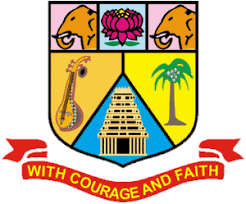 211. B.Sc. BiotechnologyProgramme Structure and Scheme of Examination (under CBCS)(Applicable to the candidates admitted in Affiliated Colleges 
in the academic year 2022 -2023 ONLY)Internal Elective CoursesNon – Major Elective Courses (NME)(Department of Biotechnology offers the following NME to other Departments)COURSE OBJECTIVESTo impart the basic nature of the cellular origin.To understand the basic components of a cell and their functions.To understand the structural organization of chromosomes.To understand the process of cell division and cell cycle.To impart the knowledge on cell to cell signaling.Unit I: Origin of Cell                                                                                  		  Cell and membrane structure – History, Cell theory. Ultrastructure of Prokaryotic and Eukaryotic Cells. Structure and functions of Plasma membrane, Cytoskeleton. Structural organization of plant and animal cells. Unit II: Components of a Cell					            	Structure and function of intracellular organelles (Nucleus, Nucleolus, Golgi complex, Mitochondria, Chloroplast, Ribosomes, Lysosomes, Peroxisomes, Vacuole, Cytosol, Microtubules, Microfilaments, and Intermediate filaments), Extracellular matrix.Unit III: Cytogenetics                        					Chromosomes: Discovery, morphology, chemical composition, structural organization of chromosomes, Specialized Chromosomes (polytene, lampbrush chromosomes). Chromosomal aberrations. Unit IV: Life of a Cell							Cell division and Cell cycle: Mitosis and Meiosis, interphase, comparison of mitosis and meiosis, Cell cycle regulation. Cell differentiation, Cancer – Characteristics, Metastasis, Types of Cancer, Oncogenes.Unit V: Cell Signaling and Transport 						Signaling molecules and their receptor; functions of cell surface receptors. Intracellular signal transduction pathway; Molecular Transport - Active, Passive, Nuclear – Cytoplasmic Transport.COURSE OUTCOMESUnderstand the theories on the origin of a living cell.Identify the intracellular organelles.Understand the chromosomal organization of cells.Understand the process of cell division and its regulation.Understand the transport and signaling mechanism between cells.Text Books Gupta, P.K. (2004). Cell and Molecular Biology. Third Edition. Rastogi Publications. Verma, P.S and Agarwal, V.K. (1993). A Textbook of Cytology. S. Chand & Co, New Delhi.E.D.P De Robertis, E.M.F De Robertis. (1987). Cell Biology. Eighth edition. Lea & Febiger.Supplementary ReadingsAminul Islam. (2011). A Text Book of Cell Biology. 1st edition. Books and Allied (P) Ltd, Kolkata. Powar. C.B.( 1983). Cell Biology. Himalaya Publishing House, New Delhi.Gerald Karp. Cell and Molecular biology, concepts and experiments; 4th Edition.OUTCOME MAPPING     1: Low; 2: Moderate; 3: HighCOURSE OBJECTIVESUnderstand on Historical introduction to Genetics and genetic materials.Understanding the concept of cell cycle and mendel’s principles.Knowledge about the composition of eukaryotic chromosomes.To understand the linkage and crossing over of chromosomes.Its expression in host and to provide an idea about gene regulations and its control.Unit I: Principles of Genetics 				Mendel’s Experiments – principle of segregation – monohybrid crosses – dominance – recessiveness - lethal – principle of independent assortment – gene interaction – genetic versus environmental effects – multiple alleles.Unit II: Sex Linkage 								 Mendel’s principles – mechanism of sex determination – environmental factors and sex determination – sex differentiation – sex-linked inheritance Unit III: Eukaryotic chromosomes 							   Chemical composition of eukaryotic chromosomes – packing the giant DNA molecules into chromosomes – euchromatin and heterochromatin – repetitive DNA and sequence organization – Satellite DNAs – telomere structure – replication of eukaryotic chromosomesUnit IV: Linkage and crossing over 						 Linkage and crossing over – chromosome mapping – two factor crosses – three factor crosses – somatic-cell hybridization – molecular mechanism of crossing-over – gene conversion - Discovery of transposable elements – transposable elements in bacteria – transposable elements in eukaryotesUnit V: Structure of chromosome 							    Variations in chromosome structure – duplications – inversions –translocations – position effects – variations in chromosome number – trisomy in humans – chromosomal mosaics – euploidy – induced polyploidy - applications of polyploidy. COURSE OUTCOMESComprehend the concept of replication of genetic materials Understand about regulation of gene expression and mutation Demonstrate the genetic exchange mechanism in microorganisms Gain knowledge on Mutation Grasp the Basic of genetics and their roleText BooksEldon, J.G., Simmons, M.J., & Snustad, D.P. (2005). Principles of Genetics. (8th ed.). Singapore: John Wiley & Sons. Robert, T.B. (1999). Genetics: Analysis and Principles. (2nd ed.). Wisconsin: Addison’s Wesley publishers.Primrose, S.B., & Twyman, R.M. (2006). Principles of Gene Manipulation and Genomics. (7th ed.). Australia: Blackwell Publishing.Suggested ReadingsBrown, TA, 1999. Genome. Asia: John wiley and sons.Varma, P.A., & Agarwal, V.K. (2009). Genetics. (9th ed.).  New Delhi: Schand and Company Pvt Ltd. OUTCOME MAPPING        				1: Low; 2: Moderate; 3: HighLab in Cell Biology &GeneticsUse of Micrometer and calibration, measurement of onion epidermal cells.Cell division: Mitosis in onion root tips. Cell division: Meiosis in flower buds of Allium cepa or grasshopper testis.Blood smear preparation.Identification of Barr body from buccal cavity.Separation of cellular organelles by differential centrifuge.Identification of cell organelles. Identification and Karyotyping of Chromosomes.Study of cyclosis in cells of suitable plant material. Histochemical localization of starch, protein, lipid, and lignin. Cell counting and viability.COURSE OBJECTIVESTo introduce the students to the essential basics of plants, and animals.To explain about the plant and animal diversityThe student comes to know about the Biodiversity values and threats.To knowledge the biodiversity hotspots and their conservation.To distinguish plant distribution, vegetation pattern of world, continental, state level, forest biodiversity management.Unit I: Introduction to Biodiversity 					             Hours: 09  Introduction to Biodiversity, components of biodiversity. Biodiversity Hotspots - Criteria for selection of hotspots, Indian hotspots. Keystone species and their significance - scope and application of biodiversity.Unit II: Plant Diversity							Hours: 10Kingdom - Plantae, Structure and reproduction (No developmental studies) Algae (Ectocarpus), Fungi (Puccinia), Bryophytes (Funaria), Pteridophytes (Selaginella), Gymnosperms (Cycas). Economic importance of Algae, Fungi, Bryophytes, Pteridophytes and Gymnosperms.Unit III: Animal Diversity							Hours: 10Kingdom – Animalia Structure, organization and life history of Entamoeba histolytica, Taeniasolium, Ascaris, Penaeus indicus, Pila globosa, Star fish and Calotes.Unit IV: Biodiversity values and threats					Hours: 10Direct use value (Food, Medicine, Biological control, Industrial materials, Recreational harvesting, Ecotourism). Threats to biodiversity – Direct exploitation - Habitat loss, fragmentation and degradation. Introduced species- Extinction cascade - Red data Book.Unit V: Biodiversity Conservation						Hours: 09 In situ conservation - objectives – National Parks- Wild life reserves and Sanctuaries - Biosphere reserves. Ex situ conservation principle - Botanical garden. Germplasm collection - Seed banks Cryopreservation.COURSE OUTCOMESThe students will gain knowledge on the diversity of plant, animal and their importance.The students can comprehend the structure and function of various ecosystems and hotspots.The students can understand and differentiate the various plant ecological adaptations.The students will be able biodiversity values and threats and its conservation strategies.The students will gain knowledge on the importance of bioresources in human welfareText BooksMaiti, P.K., & Maiti, P. (2011). Biodiversity: Perception, peril and preservation (1st ed.).  New Delhi: PHI Learning.Longman, K.A., & Jenik, J. (1987). Tropical forest and its Environment: 
(2nd ed.). London: ELBS.Ekambaranatha Ayyar, M., & Ananthakrishnan, T.N. (2008). A manual of Zoology. Vol. I& II (Part 1 & 2). Chennai: Ananda Book Depot.Supplementary ReadingsOdum, E.P. (1983). Basic Ecology. New York: CBS College Publishing.Barnes, R. D. (2001).Invertebrate Zoology. (5th ed.). Philadelphia: Saunders College Publishing.OUTCOME MAPPING   		   1: Low; 2: Moderate; 3: HighCOURSE OBJECTIVES To gain knowledge about the importance of environmental sciences and natural resources. To learn the concept, structure and function of ecosystem and the importance of biodiversity.  To understand and gain knowledge about environmental pollution and management. To impart knowledge about social issues and human population. To acquire the skills for identifying and solving pollution problem. UNIT - I:	INTRODUCTION TO ENVIRONMENTAL SCIENCES: NATURAL RESOURCES:Environmental Sciences – Relevance – Significance – Public awareness – Forest resources – Water resources – Mineral resources – Food resources – conflicts over resource sharing - Exploitation - Land use pattern - Environmental impact - fertilizer -PesticideProblems-casestudies.UNIT - II:ECOSYSTEM, BIODIVERSITY AND ITS CONSERVATION:Ecosystem – concept – structure and function producers, consumers and decomposers - Food chain - Food web - Ecological pyramids - Energy flow - Forest, Grassland, desert and aquaticeco system.Biodiversity - Definition - genetic, species and ecosystem diversity - Values and uses ofbiodiversity - biodiversity at global, national (India) and local levels - Hotspots, threatstobiodiversity-conservationofbiodiversity-Insitu &Exsitu.UNIT - III:ENVIRONMENTALPOLLUTIONANDMANAGEMENTEnvironmental Pollution – Causes – Effects and control measures of Air, Water, Marine, soil, solidwaste, Thermal, Nuclear pollution and Disaster Management - Floods, Earth quake, Cyclone and Land slides.Role of individuals in prevention ofpollution-pollutioncasestudies.UNIT - IV:SOCIALISSUES-HUMANPOPULATIONUrban issues - Energy - water conservation - Environmental Ethics - Global warming -Resettlement and Rehabilitation issues - Environmental legislations - Environmentalproduction Act. 1986 - Air, Water, Wildlife and forest conservation Act – Population growth and Explosion – Human rights and Value Education – Environmental Health- HIV/AIDS – Role of IT in Environment and Human Health – Women and child welfare – Public awareness – Case studies.UNIT-V:FIELDWORKVisittoalocalarea/localpollutedsite/localsimpleecosystem-ReportsubmissionCOURSE OUTCOMES After completion of this course, students will be able to gain knowledge inThe scope and importance of environmental science and natural resources.  The structure and functions of Ecosystem and biodiversity and its conservation. The problem of environmental pollution and its management. The social issues and human population.  They will identify and solve the pollution problem. Text BooksAgarwal,K.C. (2008). EnvironmentalBiology, NidiPubl.Ltd.Bikaner.Bharucha Erach, (2004). Textbook for Environmental Studies, UGC.Odum, E.P., Odum, H.T. & Andrews, J. (1971).  Fundamentals of Ecology. Philadelphia: Saunders. Brusseau, M.L., Pepper, I.L., and Gerba, C. (2019).  Environmental and Pollution Science. Academic Press, USA. Primack R.B. (2014).  Essentials of Conservation Biology, Oxford University Press, USA. Raven, P.H, Hassenzahl, D.M., Hager M.C, Gift N.Y, and Berg L.R. (2015).  Environment, (9th Ed.), Wiley Publishing, USA. Rosencranz, A., Divan, S., and Noble M.L. 2002. Environmental Law and Policy in India: Cases, Material & Statutes. Oxford University Press. Schmidtz, D., Shahar, D.C. 2018. Environmental Ethics: What Really Matters, What Really Works 3rd Edition, Oxford University Press, USA. Sengupta,R.(Ed.) 2013. Ecological Limits and Economic Development. Oxford University Press, New Delhi, India. Singh, J.S., Singh, S.P. and Gupta, S.R. 2017. Ecology, Environmental Science and Conservation. S. Chand Publishing, New Delhi. Stuetz R.M., and Stephenson T. (Eds.) (2009). Principles of Water and Wastewater Treatment Processes (Water and Wastewater Process Technologies). IWA Publishing, London, UK. Sodhi, N.S., Gibson, L. and Raven, P.H. (Eds). (2013).  Conservation Biology: Voices from the Tropics. John Wiley & Sons. Thapar, V. (1998). Land of the Tiger: A Natural History of the Indian Subcontinent. University of California Press, USA. Warren, C.E. (1971).  Biology and Water Pollution Control. WB Saunders. Wilson, E.O. (2006).  The Creation: An Appeal to Save Life on Earth. W.W. Norton & Company, NewYork, USA. World Commission on Environment and Development. (1987). Our Common Future. Oxford University Press, USA.Supplementary ReadingsKumarasamy,K.,A. Alagappa Moses and M.Vasanthy, (2004).  Environmental Studies, Bharathidsan University Pub,1, Trichy.Rajamannar, (2004).  Environemntal Studies, EVR College Pub, Trichy.Kalavathy,S. (ED.) (2004).  Environmental Studies, Bishop Heber College Pub., Trichy.OUTCOME MAPPINGCOURSE OBJECTIVESTo understand the nature and significance of biomolecules.To understand the structure of various carbohydrates and their functions.To understand the amino acid structures, classifications, and proteins.To describe the classification and structural organization of lipids.To understand the structure and functions of nucleic acids and vitamins.Unit I: Biophysical Chemistry					                        Acids and Bases, Buffers, Solutions, Colloidal State, Diffusion, Water and Life – Water turnover and electrolyte balance, Maintenance of blood pH, Osmosis, Isotopes-Applications of radioisotopes in biochemistry. Unit II: Carbohydrates							            Carbohydrates: Structure, Classification & Properties of carbohydrates, carbohydrate metabolism, Glycolysis, Citric acid cycle, Gluconeogenesis, Glycogenesis, Glycogenolysis, HMP Shunt, Biological Importance of Carbohydrates.Unit III: Proteins and Amino acids                       					Structure and classification of amino acids, Essential and Non-Essential amino acids, Protein- Classification, Structure, Properties, and Urea cycle; Biologically important proteins (Insulin, Vasopressin, Glutathione). Unit IV: Lipids								           Lipids - Classification, and functions. Fatty acids-Essential fatty acids, Triacylglycerols, phospholipids, Glycolipids, lipoproteins, and steroids. Metabolism of Lipids: Fatty acid oxidation, Biological importance of lipids.Unit V: Nucleic Acids and Vitamins				 Nucleic Acids: Nucleotides. Structure of DNA- Watson and Crick model, Structure of RNA. Forms of DNA double helix. Vitamins: Definition, Classification, Sources, Structure, and physiological functions, antivitamins.COURSE OUTCOMESUnderstand the basic concepts of solutes, chemical bonding, and organic compounds.Identify and interpret the structure, and classification, of carbohydrates.Identify and interpret the structure, and classification, of proteins.Identify and interpret the structure, and classification, of lipids.Identify and interpret the structure, and classification, of nucleic acids and vitamins.Text Books U Satyanarayana. (2014). Biochemistry. Elsevier Health Sciences. 812 pages.J.L. Jain. ( 2005). Fundamentals of Biochemistry. S. Chand Limited. 1230 pages.G.Zubay. (1998). Biochemistry, Macmillan Publishing Co., New York.Supplementary ReadingsL.Stryer.(1994). Biochemistry. Freeman & Co., New York.A.L.Lehninger, D.L.Nelson & M.M.Cox. (1993). Principles of Biochemistry. Worth   Publishers, New York.Voet & Voet. (2010). Fundamentals of Biochemistry, John Willey & Sons.OUTCOME MAPPING     1: Low; 2: Moderate; 3: HighLab in Cell Biology &GeneticsUse of Micrometer and calibration, measurement of onion epidermal cells.Cell division: Mitosis in onion root tips. Cell division: Meiosis in flower buds of Allium cepa or grasshopper testis.Blood smear preparation.Identification of Barr body from buccal cavity.Separation of cellular organelles by differential centrifuge.Identification of cell organelles. Identification and Karyotyping of Chromosomes.Study of cyclosis in cells of suitable plant material. Histochemical localization of starch, protein, lipid, and lignin. Cell counting and viability.COURSE OBJECTIVESTo study the application of physics to biological systemsTo learn the concepts and techniques of biophysicsTo find the applications of biophysics in molecular studies and medicineUnit I Introduction to Biophysics 						Hours: 09  Introduction - Molecular Biophysics; Thermodynamics of Biological system: First and second laws of thermodynamics, activation energy. Bioenergetics: Basic concept of energy coupling reactions in biological processors, Energy requirements in cell metabolism, high energy bonds, energy currency of cell.Unit II Membrane Biophysics 						Hours: 10Physical Properties of membrane: Elastic properties, Elastic constants, Chargeinduced microstructures and domain. Membrane melting. Membrane potentials: Cell surface charge, Resting membrane potential, Action potential, Membrane impedance and capacitance, Transmembrane potential, total electrochemical potential.Unit III Biophysical Techniques and Methods 				Hours: 10  Introduction to Light: Reflection, Refraction, Diffraction, Interference phenomena, Refractometry: Refraction of light and Snell’s law, refractive index, principle, design, working and application of Abbe’s refractometer. Polarimetry, Viscomentry, Static Scattering Techniques, Dynamic Scattering Techniques, X-Ray Diffraction and Molecular Structure, Optical Tweezers, Patch Clamping, Molecular Dynamics, Potential Energy Contour Tracing.Unit IV Neurobiophysics 							Hours: 10Introduction: The Nervous System; Synapse, Physics of Membrane Potentials, Membrane potential due to diffusion, Voltage Clamp, Sensory Mechanisms –The Eye; The visual receptor, Electrical activity and visual generator potentials, Neural aspects of vision, Visual communications, Physical Aspects of Hearing - The Ear; Elementary acoustics, Theories of hearing.Unit V Radiation & Medical Biophysics 					Hours: 09  Basics of Radiation Physics: Isotopes, Isobars, Isotones, Isomers, Radioactivity, General properties of alpha, beta and gamma radiations, Radiation units. Radiolysis of water, Production of free radicals & their interactions, Radiation chemical yield and G value, Target theory, Single hit & Multi hit theory, Effect of radiation on Nucleic acids, Proteins, Enzymes. Radioisotopes in biology, Medicine (Therapy & diagnosis), Agriculture, Biological applications of radioisotope, Radiolabeling & Tracer techniques, Radiation sterilization of medical product.COURSE OUTCOMESLearn basic of Molecular BiophysicsUnderstand the Membrane Biophysics, Physical Properties of membrane and Membrane potentialsKnow the biophysical techniques applied in understating BiomoleculesLearn about Neurobiophysics; Nervous System, Visionary System and Hearing SystemKnow the Role of Radiation Physics in applied medical diagnosis & treatmentText Books VasanthaPattabhi , Gautham N, 2002, "Biophysics", 1st Edition, Kluwer Academic Publishers , United StatesRodney MJ, Cotterill, 2002, "Biophysics: An Introduction", 2nd edition, John Wiley & Sons Ltd, United StatesSupplementary ReadingsTom AWaigh, 2007, "Applied Biophysics- A Molecular Approach for Physical Scientists" , 1st edition, John Wiley & Sons Ltd, United StatesJay L Nadeau, 2018, "Introduction to Experimental Biophysics Biological Methods for Physical Scientists", 2nd Edition, CRC Press, United States.Glaser, Roland, 1999, "Biophysics", 1st edition, Springer-Verlag Berlin, Heidelberg.Parke, William C, 2020, "Biophysics: A Student’s Guide to the Physics of the Life Sciences and Medicine", 1st edition, Springer International Publishing, United StatesOUTCOME MAPPING   		   1: Low; 2: Moderate; 3: HighLIST OF EXPERIMENTSStudy of the field collection, preservation and identification of plantsStudy of the field collection, preservation and identification of animalsDiversity indices of given species (Shannon–Weaver Information Index or Simpson Dominance Index)  Identify biodiversity of pond ecosystem (using charts only)Identify biodiversity of grassland ecosystem (using charts only)Identify biodiversity of marine ecosystem (using charts only)List out Plant diversity in the campusList out Animal diversity in the campusPreparation of HerbariumCOURSE OBJECTIVESThe basic concepts of BiomaterialsThe naturally occurring BiomaterialsAbout the different types of biomaterials and its application medical field.Techniques involved in Biomaterial analysis.Role of Proteomics in Biomaterials study.Unit I Fundamentals of Biomaterials  					Biomaterials- properties of biomaterials, Surface Properties and Surface Characterization of Biomaterials, Role of Water in Biomaterials. Applications of biomaterials in medical field.Unit II Protein as Biomaterials 							Collage and Gelatin-Alginate: Structure, Preparation and application. Fibroin (protein in silk): Production and its useUnit III Carbohydrates as Biomaterials 						Carbohydrates: Modified carbohydrates; Actin gas lubricants for biomedical applications; Bacterial Polydextrose; Carbohydrates modified from enzymes, Cellulose and Chitin-Chitosan: structure, preparation and applicationUnit IV Biopolymers 								Biopolymers: Synthesis from a simple biological monomer - hyaluronate polymer; Dextrans, Rubber produced by bacteria and fungi, PHB, PCL; Production of a copolymer of PHB and PHV.Unit V Biocompatibility materials 						Metallic Implant materials, Ceramic implant materials, Polymeric implant materials, Skin and Maxillofacial implant and blood interfacing implants.COURSE OUTCOMESDefine Biomaterials and its applicationsBiomaterials extracted from Protein.Biomaterials extracted from Carbohydrates.Biopolymers, synthesis and its usesBiocompatibility materials used in medical fieldText BooksBuddy D. Ratner, Allan S. Hoffman, Frederick J. Schoen, M.D, Jack E. Lemons, 2013, "Biomaterials Science An Introduction to Materials in Medicine", 3rd Edition, Elsevier Inc.Ratledge, C. and Kristiansen, B., 2001, "Basic Biotechnology", 2nd Edition, Cambridge University Press.Supplementary ReadingsYoshiharu D, 1990, "Microbial polyesters", 1st Edition, VCH Weinheim Publishers.Joon Park and Lakes R. S, 2007, "Biomaterials: An Introduction", 3rd Edition, Springer Verlag Publishers.David Byrom, 1991, "Novel materials from biological source", 1st Edition, Macmillan Publishers Limited. Masoud Mozafari, 2020, "Handbook of Biomaterials and Biocompatibility", 1st Edition, Woodhead PublishingOUTCOME MAPPING  				   1: Low; 2: Moderate; 3: HighCOURSE OBJECTIVESTo make students on understanding the importance of forensic principles and technology Its practical applicability in identifying the candidate who convicted the crime scenery. The students also gain added skills in terms tracing the victim death by means of adapting the measurable molecular approaches.Acquire knowledge about the fatality forensics and art illustration.To understand the applications of DNA fingerprinting technology.Unit I: Introduction to forensic science						 Introduction, definition, Scope and branches of forensic science. Central F.S.L. and State F.S.L. Biological Evidence: Nature, collection, identification, evaluation of hair and fibres.Unit II: Fingerprinting 								Definition and Classification of fingerprints (Henry system). Taking fingerprints from living and dead persons. Automatic fingerprint identification system (AFIS).Unit III: Forensic Art Illustration 							Introduction, Finding and identifying human face image. Post mortem drawing, methods of super imposition.Unit IV: Fatality Forensics 								Introduction, cause, manner and characteristics of death, Road traffic fatality (RTF) investigation. General classification of RTFs.Unit V: DNA fingerprinting technology 						DNA Fingerprinting (DFP) technology: An overview, Applications of DFP in forensic investigations, paternity disputes. DNA Profiling practice in India with reference to criminal cases.COURSE OUTCOMESGain knowledge on forensic science laboratories across India.Acquires knowledge on fingerprint identification system.To understand the finding and identifying face image by forensic art illustrationKnow where abouts on the FAI and the concepts of fatality forensics.Understand the concepts of DNA finger printing technology.Text BooksRichard, S. (2001). Criminalistic: An Introduction to Forensic Science. (7th ed.). New Jersey: Prentice Hall.Chowdhri, S. (2010). Forensic Biology.  B.P.R. &D, Govt. of India.Cammins, H., & Middle, C. (1961). Fingerprints Palms and Soles. New York: Dover Publications.Supplementary ReadingsTaylor, K.T. (2000). Forensic Art and Illustration. (1st ed.). U.S.A: CRC Press.Kirby, T.L. (1993). DNA Fingerprinting: An Introduction. USA: OUP.OUTCOME MAPPING    			  1: Low; 2: Moderate; 3: HighCOURSE OBJECTIVESThe study of drug design  and development.To know about drug delivery systems.To understand Cheminformatics and its Application in Drug Development.To study Computer Aided Drug Design (CADD) and its role.To study various receptors for Drug design. Unit I	Introduction to Drug Design                                                Introduction to Drug Design and Discovery, History and Evolution of the contemporary drug discovery process. Role of organic chemistry in Drug Discovery, Design and Development. Unit II        Drug Design                                                      Types of Drug design and Drug development, difference between drug design and drug development. Classical Targets in Drug Discovery - Enzymes, Inhibition of Enzymes, G-Protein-Coupled Receptors (GPCRs), Ion Channels and Membrane Transport Proteins (Transporters).Unit III      Cheminformatics                                 Cheminformatics - Introduction to pharmacophore, concepts in CADD, methods in docking simulations, Applications in ADME-tox and Limitations.Role of Cheminformaticsand Molecular Diversity in Lead Discovery. Sources of Lead Compounds, Screening, Identification, Modification and Lead Optimization.Unit IV        Computer Aided Drug Design (CADD)Introduction and classification ofCADD. Drug design based on bioinformatics tools, Molecular docking, De novo design, Structure Based Drug Design (SBDD) and Ligand Based Drug Design (LBDD). Challenges and emerging problems in CADD, Legal & ethical considerations in drug development.Unit V       Drug Delivery & Drug Delivery Systems                  Introduction to drug delivery and targeting systems. Controlled drug release, parenteral and non parenteral routes of drug delivery and targeting - Oral,buccal, sublingual, GI tract, transdermal, nasal and pulmonary drug delivery. Gene delivery systems and Vaccine delivery. Challenges and obstacles to targeted drug delivery.COURSE OUTCOMESInsight on storage and retrieval of dataUnderstanding biological databases with applicationsDiscuss and distinguish the types of protein structures and its implications in functionExplain the sequences and its alignment which determines several roles of biomoleculesComprehend the molecular modelling and visualization for drug designingText BooksShanmughavel P, 2006, "Trends in Bioinformatics", Pointer Publishers, Jaipur, India.Lesk AM, 2003, "Introduction to Bioinformatics", Oxford University Press, New Delhi.Suggested ReadingsAndrew R Leach, 2001, "Molecular Modeling: Principles and Application", Pearson Publishers, United Kingdom.Hans X, 2008, "Basic principles and applications", Wiley publications, United StatesYvonne C Martin, 1998, "Designing bioactive molecules three-dimensional techniques and applications", American Chemical Society, United StatesLeo, Albert, Hockma, Hansch, Corwin, 1995, "Exploring QSAR", 2nd edition, American Chemical Society, United States.OUTCOME MAPPING     1: Low; 2: Moderate; 3: HighCourse ObjectivesTo understand the classification of microorganisms.To understand the structure of various microorganismsTo understand the growth of microorganismsTo understand the factors affecting the growthto understand the disease caused by microorganismUnit I: History and recent Developments 					Hours: 09Contributions of Leevenhoek, Louis Pasteur, Robert Koch, Elie Metchnikoff, Edward Jenner, Alexnder fleming, Spontaneous generation, Biogenesis of Microbiology. Microscope-light, electron and laser optic system; micrometry. Staining techniques – Definition of auxo chrome, chromophores, dyes. Classification of stains-mechanism of gram staining, acid fast staining, negative staining, capsule staining, flagella staining, endospore staining.Unit II: Bacteria, Viruses, Fungi and Aglae 					 Hours: 10Bacteria - Ultra structure of bacteria–gram positive and gram negative bacteria, morphology. Viruses - General classification and properties of viruses. Fungi - general characteristics of fungi–structure and functions of yeast. Algae - General classification and properties of algae, Economic importance of algae.Unit III: Nutritional requirements 						Hours: 10Nutritional requirements and nutritional grouping of microorganisms, selective and differential media, enrichment media, microbial assay media. Growth curve; axenic culture, synchronous culture, continuous culture; Methods of enumeration of microorganisms and preservation of microbes.Unit IV: Factors controlling microbial growth 					   Hours: 10Physical agents and processes - pH, light, temperatures, desiccations, osmotic pressure, radiation, filtration; Chemical agents-Disinfectants, antiseptics and chemical sterilants; Antimicrobial chemotherapy evaluation-tube dilution, agar plate technique, phenol coefficient techniques.Sterilization technique – Definition, Physical methods – heat, radiation, ultrasonic action, filtration. Chemical methods-disinfection, sanitization, anti sepsis sterilants and fumigation. Unit V: Antibiotics						   		Hours: 09History of Antibiotics – types of antibiotics – mode of action of antibiotics – antibiotics resistance – minimum inhibitory concentration assay – antibiotics sensitivity test  Course OutcomesCO1 - The student will be able to know classification of microorganismsCO2 - The student will be able to know the structure of various microorganisms      CO3 - The student will be able to know the growth of microorganisms      CO4 - The student will be able to know factors controlling microbial growth      CO5 - The student will be able to know various disease caused by microbesText BooksPelzer, M.J., Chan, E.C.S., & Krieg, N.R. (1993). Microbiology: concept and applications. New York: McGraw Hill.Atlas, R.M. (1987). Microbiology: fundamentals and applications. (2nd ed.). USA: Macmillan.Stainer, R.Y., Ingraham, J.L., & Wheelis, M.L. (1986). General Microbiology. (5th ed.). London: The McMillan Press Ltd.Suggested Readings Willey, J., Sandman, K., & Wood, D. (2017). Prescott's Microbiology. (11th ed.). New York: McGraw Hill. Atlas, R.M. (1997). Principles of Microbiology. (2nd ed.). New York: McGraw Hill.MAPPING WITH PROGRAMME OUTCOMES  			   1: Low; 2: Moderate; 3: HighLIST OF EXPERIMENTSSterilization techniques (Dry heat, moist heat, Filtration - membrane)Preparation of nutrient media (Solid, semi - solid and liquid)Isolation of pure culture (Streaking methods – simple, continuous, quadrant and T streaking).Simple and negative stainingDifferential staining (Gram‟s staining, Capsule staining, Spore staining)Fungal staining (LCB) Determination of bacterial motility (Hanging drop method) Biochemical characterization of microorganisms (IMViC), Catalase test, fermentation testCourse ObjectivesUnit I: Sampling, Data Collection, and Processing			             Hours: 10  Executing a statistical survey- Drafting an effective questionnaire, Concept of Sampling, and its types. Collection of data - Primary data, Secondary data. Formation of discrete and continuous frequency distribution. Parts of a table and general rules of tabulation. Unit II: Measures of Central Tendency and Dispersion				Hours: 10Measures of Central Tendency – Arithmetic Mean, Median, Mode, Geometric Mean, and Harmonic Mean. Measures of Dispersion - Range, Mean Deviation, Standard Deviation, and Coefficient of variation.Unit III: Correlation and Regression						Hours: 10Correlation - Types, Karl Pearson’s Coefficient of Correlation, and Spearman’s Rank Correlation. Regression lines and their properties, Regression equations. Unit IV: Histograms and graphs							Hours: 09Histograms, plotting single and two graphs, matrix algebra addition, subtraction, multiplication, transpose, invert; string manipulation-string and string related functions, concatenation, subscripted string variables, alphabetical sorting.Unit V: File Management							Hours: 09 File types, handling sequential files, handling random files. Computer graphics - resolution and colour, points, lines, boxes, circles, ellipse, painting an area.Course OutcomesCO1 - The student will be able to collect through sampling and process biological data.CO2 - The student will be able to calculate the average and analyze the dispersion of biological data.CO3 - The student will be able to understand the correlation and regression patterns in statistics.CO4 - To impart strong knowledge on spreadsheet application in biological data analyticsCO5 - Enable to know about basic presentation graphical representation of data. Text BooksSupplementary ReadingsMAPPING WITH PROGRAMME OUTCOMES     1: Low; 2: Moderate; 3: HighCourse ObjectivesTo make students on understanding the significance and importance of marine micro biota.The rational applicability in the development of industrially important products.To knowledge of the sources of pollutants on marine environment.The students also gain knowledge on the environmentally hazardous management marine ecosystem.Acquires knowledge of the Genetic modification of marine organisms and economical aspects.Unit I: Introduction to marine environment 					Hours: 07Characteristics and classification of Marine habitat, Marine Flora and fauna – scope of Marine biotechnology. Important terminologies Biodiversity of marine environment- Species, Ecosystem and genetic diversity.Unit II: Marine natural products 							   Hours: 08Marine natural products – Isolation and Identification of bioactive compounds from marine organism, Anti cancer, Anti microbial, Bioadhesives, Biopesticides and enzymes from marine microbes. Microbes of Biotechnological Importance.Unit III: Sources of Marine pollution 						Hours: 07Oil spills – Impact of pollutants on marine environment –Biomonitoring and assessment of marine pollution – Bioindicators and biomarkers –Biofouling and its control.Unit IV: Control of Marine pollution 						  Hours: 07Biodegradation – Biostimulation and Bioaugmentation –conservation of marine habitat and its biodiversity resources.Unit V: Genetic modifications 							 Hours: 07Genetic modification of marine organisms, Transgenic Fish, Aquaculture, Economic aspects and ethical issues of marine biotechnology.Course outcomesCO1 - To understand basics of marine ecosystem and its pollution issues CO2 - To understand basic biodegradation and bioremediation marine ecosystem pollutantsCO3 - To understand the principles of bio fouling CO4 - To acquire knowledge of wastewater treatment in marine ecosystem.CO5 - Acquiring knowledge of genetic modifications marine organisms.Text BooksFingermann, M. (2003). Recent advances in Marine biotechnology. (1st ed.). Boca Raton: CRC Press.Bernard, G., & Pasternak, J.J. (1998). Molecular Biotechnology. Washington: ASM Press.Devadasan, K., Mukundan, M. K., & Antony, P. D. (1994). Nutrients and Bioactive substances and aquatic organisms. Kerala: Society of fisheries technologists.Suggested ReadingsBalasubramanian, D., Bryce, C.R.F., Jayaraman. K., & Dharmalingam, K. (2004). Concepts in Biotechnology. Hyderabad: University Press, COSTED- IBN.Kim, S.K. (2019). Essentials of Marine Biotechnology. (1st ed.). Switzerland: Springer NatureMAPPING WITH PROGRAMME OUTCOMES      			   1: Low; 2: Moderate; 3: HighCourse ObjectivesUnit I:       Introduction to Stem cell biology                                                            Hours:07Stem cells - basics; unique properties – proliferation and differentiation; Potency definitions and types. Stem-cell plasticity. Stem Cell niches, organoids, and cancer stem cells.Unit II:     Biology of Stem cells                                                                                Hours:07Various types of stem cell development -Mesenchymal stem cells, Hematopoietic stem cells, Foetal Stem Cells, Epidermal adult stem cells, and endodermal stem cells. Hematopoiesis,  cardiomyogenesis, vasculogenesis.         Unit III:    Stem cell Disorders                                                                                 Hours:07Overview of stem cell dysfunctions and disorders, stem cell aplasia (aplastic anemia), monoclonal (leukemia), and polyclonal hematopoietic stem cell proliferative syndrome (systemic and organ-specific autoimmune diseases).Unit IV: Regenerative medicine						            Hours:08Evolving concepts of Regeneration. Stem cells and aging. Stem cells in tissue engineering. Repair of damaged organs. Regeneration of Bone and Cartilage. 3D stem cell culture. Stem cell Bioprinting.Unit V: Stem cell cloning and Ethics                                                                      Hours:07Cloning of Human embryos. Stem cell policy and ethics. Current Regulation and controversies of Human Embryonic Stem Cell Research. Postponement of stem cell research.OutcomesText Books Supplementary ReadingsCourse ObjectivesUnit I: Molecular Diagnostics – An Overview			                        Hours:07Introduction and History of diagnostics of diseases, mode of infection, types of infectious diseases, philosophy, and general approach to clinical specimens.Unit II: Traditional disease diagnosis methods                 		                        Hours:07Diagnosis of infectious diseases caused by bacteria, fungi, viruses, protozoa, and Helminthes. Detection and quantification of biochemical parameters.Unit III: Molecular Techniques for diagnosis                   			             Hours:07Disease identification and Genetic tests of disorders; Population screening for genetic disorders; Treatment and management of genetic disorders.Unit IV: Applications of PCR-based microbial typing	                                     Hours:07PCR-based microbial typing; Culture-independent analysis of bacteria; Molecular diagnosis of fungal pathogens; RAPD for animals and plants.Unit V: Immunoassays                                                                                              Hours: 08Types [RIA, ELISA, Chemiluminescent IA, FIA] and specific applications; Immunohistochemistry – principle, and techniques. Different Levels of Biosafety, Containment.Course OutcomesText Books Supplementary ReadingsUnit I Basic concepts of Mushroom Technology 				Hours:05Mushroom Technology - Introduction, History and Scope. Edible and Poisonous Mushrooms. Importance and nutritive value of edible mushrooms. Mushroom research centers in IndiaUnit II Types of mushroom and its cultivation 					Hours:05Cultivation of button mushroom (Agaricus bisporus), milky mushroom (Calocybeindica), oyster mushroom (Pleurotus sajorcaju) and paddy straw mushroom (Volvariella volvcea)Unit III Production, Harvest and Storage methods 				Hours:05Isolation and culture of spores, culture media preparation. Production of mother spawn, multiplication of spawn - Inoculation TechniqueUnit IV Cultivation technology 							Hours:05Substrates, composting technology, bed, polythene bag preparation, spawning - Cropping and its importanceUnit V Mushroom Production 							Hours:04Harvest -types and Storage methods and post marketing surveillance and types.Text BooksKrishnamoorthy, A.S et al. 1991. Oyster Mushrooms. 2nd edition. TNAU Department of Plant Pathology. Tamil NaduSuman, B C, and Sharma V P. 2007. Mushroom Cultivation in India. 1st edition. Daya Publishing House. IndiaReferencesNIIR Board of Consultants and Engineers. 2011. Handbook on Mushroom Cultivation and Processing.1st edition. Asia Pacific Business Press Inc. IndiaBiswas S. 2012. Mushrooms: A Manual for Cultivation. 1st edition. PHI Learning Private Limited. New DelhiThapa, C.D et al. 2017. Mushroom Culture. 1st edition. Agrimoon.com.Russel, S. 2018. Essential guide to Mushroom Cultivation. 2nd edition. StoreyPublishing, United StatesCourse ObjectivesUnit I: Microscopy							             Hours: 05  Principles and application of light microscopy, phase Contrast, Bright and Dark field Microscopy fluorescence Microscopy, Electron Microscopy- TEM and SEM.Unit II: Spectroscopic techniques						Hours: 04Colorimeter, Ultraviolet and visible, Infra red and Mass Spectroscopy.Unit III: Molecular techniques							Hours: 05Chromatographic techniques - Paper, Thin Layer, Column, HPLC and Gas Chromatography. Electrophoresis techniques - AGE, SDS -PAGE.Unit IV: Immunological techniques						Hours: 05Principle, Instrumentation and application of ECG, EEG, Complement fixation Test, Radio Immuno Assay, ELISA.Unit V: Analytical techniques							Hours: 05 Spectrofluorimeter, Flame photometer, Scintillation counter, Geiger Muller counter, Autoradiography.Course OutcomesCO1 - To understand the concepts of the Microscopy techniquesCO2 - Acquiring knowledge with the basic concepts of spectroscopic techniques.CO3 - Acquiring knowledge with the basic concepts of chromatographic techniques.CO4 - Acquiring knowledge with the basic concepts of Immunological techniques.CO5 - Exploring towards the use of radiation principles in the field of biomedical science.Text BooksSEMESTER – IVCourse ObjectivesTo understand the scientific evidences on the genetic material and its organization.Acquires knowledge of the Prokaryotic and Eukaryotic DNA replication.To analyze the mechanisms of mutations and DNA repair.To describe the events and processes involved in the mechanisms of gene regulation.  To correlate the development and causes of cancer to mutagenesis and gene expression.Unit I: Genetic materials 							Hours: 13 Experiments on genetic material (Griffith, Hershey and Chase; Avery and McCarty experiments); Watson and Crick model; Chargaff’s rule. Genome Organization: Prokaryotic and Eukaryotic; Chromosome: structure and function, Chromatin (Hetero and Euchromatin); Chloroplast and Mitochondrial DNA; Gene families and Clusters.Unit II: Replication 								Hours: 13Prokaryotic and Eukaryotic DNA replication; Transcription: Mechanism (Prokaryotic and Eukaryotic); Post transcriptional modification (Polyadenylation and capping) and splicing mechanism; Translation: Genetic code; mechanism of translation; Post translational modifications (Phosphorylation and methylation).Unit III: DNA repair mechanisms 						Hours: 11Mutations: Mutagenesis, Types of Mutations, Biochemical basis of mutants, Mutational Hot Spots, Reversion; Transposable elements (Insertion Sequence and transposons, Integrons and Antibiotic Resistance Cassettes).Unit IV: Gene Regulation mechanisms 					Hours: 11General aspects of Regulation, The lactose system and the operon model, The Galactose operon, The Tryptophan operon, Concept of Feedback Inhibition.Unit V: Chromosomal Variations and Mapping 				Hours: 12Chromosomal aberrations (in Number & Structure) – Ploidy and structural aberrations; Position Effect; Chromosome Mapping. Oncogenesis: Development, causes and types of cancer; Oncogenes: proto and tumor suppressor gene.Course OutcomesCO1 - To under the basic concepts of DNA/RNA structure and experimental evidences as genetic material.CO2 - To under the mechanisms of replication of DNA and it regulation.CO3 - To know about the transcription process and its modifications into functional mRNA and translation into proteins.CO4 - To under the concepts of gene regulation and know about the mechanisms of transposition.CO5 - To acquiring knowledge of the Chromosomal Variations and Mapping.Text booksLodish, H. (2016). Molecular Cell Biology. (8th ed.). New York: W. H Freeman and company.De Robertis, E.D.P., & De Robertis, E.M.F. (2001). Cell and Molecular Biology. (8th ed.). New York: Lippincott Williams and Wilkins.Friefelder, D. (2009). Molecular Biology. (2nd ed.). New Delhi: Narosa Publishing House.Suggested ReadingsLewin, B. (2008). Genes IX. Burlington: Jones and Bartlett.Rastogi, S.C. (2004). Cell Biology. (2nd ed.). New Delhi: New Age International Publishers.MAPPING WITH PROGRAMME OUTCOMES     				   1: Low; 2: Moderate; 3: HighLIST OF EXPERIMENTSIsolation of genomic DNA from bacterial cultureIsolation of genomic DNA from plant tissue.Quantification of DNA using UV spectrophotometer.Agarose gel electrophoresis of genomic DNA.Isolation of Plasmid DNA.Course ObjectivesUnit I: Introduction to Bioinformatics					             Hours: 09  Bioinformatics - definition, history; Applications of Bioinformatics. Data generation - Generation of large scale molecular biology data.Unit II: Data Bases								Hours: 10Nucleic acid sequence data bases (NCBI, EMBL, DDJB), Protein sequence data base - SWISS-PORT, data base searching - BLAST.Unit III: Sequences Alignments						Hours: 10Introduction to Sequences – Alignments - local, global, pairwise & multiple sequences; phylogenetically analysis - CLUSTALW, PHYLIP & UPGMA. Gene finding and gene scan.Unit IV: Protein prediction							Hours: 10Protein prediction - physical properties, secondary structure, alpha & beta structure, motifs, tertiary structures, specialized structure and function. Molecular visualization - protein conformation and visualization tool (RASMOL).Unit V: Drug discovery							Hours: 09 Drug discovery - role of bioinformatics in drug discovery, target discovery, lead discovery, microarray, docking and prediction of drug quality. Bioinformatics companies.Course OutcomesCO1 - Application of bioinformatics for solving different biological problems.CO2 - Data handling process and data retrieval process from different biological databasesCO3 - Usage of different software for analyzing biological data.CO4 - To the study of structural and functional relationships, and molecular evolution.CO5 - To explain the role of bioinformatics in drug discovery.Text Books (In API Style)Supplementary ReadingsMAPPING WITH PROGRAMME OUTCOMES     1: Low; 2: Moderate; 3: HighLIST OF EXPERIMENTSPair wise alignment of DNA sequence using BioeditSubmission of DNA sequence in Gen Bank, NCBIMultiple alignment – CLUSTALWStudy of protein data banks - Swiss-PROT, UniPROTDatabase & information retrievalsUnit I Ecology and Ecosystem 						Hours: 04Ecology - ecosystem and their types - definitions - environmental components and interrelationships - physical, chemical and biological characteristics of environment energy flow and materials cycling.Unit II Pollution 								Hours: 05Definition - source of pollution - types of pollution - air, water, soil, noise and radioactive pollution - environmental sanitation - environmental issues - global - national - regional and localUnit III Environmental Standards 						Hours: 05Prescribed environmental standards - WHO - Pollution Control Board – risk probability and hazards to humans - toxicology - chemical hazards – biological hazards: disease development and developing countries.Unit IV Pollution Control Methods 					Hours: 05Pollution control methods - physical, chemical and biological - waste water treatment - activated sludge process, oxidation ponds and trickling filter - anaerobic process.Unit V Environmental Management 					Hours: 04Tool for environment management - Environmental Impact Assessment – waste minimization techniques - environmental planning in urban development – natural resources and sustainable development - environmental ethics.Text BooksJoseph, K. and Nagendra, R. 2004. Essentials of Environmental Studies. 2nd edition. Pearson Education. New DelhiTyler, M.J.R. 2004. Environmental Science. 2nd edition. Thomson Brooks/Cole Publishing. Singapore.ReferencesDhamejam, S.K. 2005. Environmental Science and Engineering. 2nd edition. Kataria sons. DelhiDubey, R.C. 2006. Environmental Health Ecological Perspectives. 3rd edition. Jones and Bartlett Publishers. USACourse ObjectivesThe regulations on clinical trials.The different guidelines applicable.The difference between different phases of clinical trials.Unit I Pharmaceutical Industry 						Hours: 05Introduction to Pharmaceutical Industry, Preclinical studies – Preclinical technology. Phase I, Phase II A and B, Phase III A and B, Phase IV and Types of Post marketing surveillances.Unit II DCGI and FDA 							Hours: 05DCGI – roles and responsibilities - Clinical research regulation of DCGI.FDA Regulations for Clinical Trials, FDA Guidelines and Information Sheets, FDA Compliance Program Guidance Manuals, FDA Bioresearch Monitoring Program (BIMO).Unit III Ethical Guidelines 							Hours: 05Ethical Guidelines for Biomedical Research in Human Subjects, Central Ethics committee on Human Research (CECHR), Ethics in Clinical Research for Communicable and Non Communicable Diseases. Ethics concerned with virology and serology studies.Unit IV Guidelines of Various Organizations 				Hours: 05History of GCP, ICH Guidelines for Good Clinical Practice, Central Drugs Standardization and Control Organization, Government of India, Schedule Y. Unit V Consent and Ethics 								 Hours: 04CRF design, Informed Consent Documents - Subject Information Sheet and Informed Consent Form, Ethics Committee Approvals.Course OutcomesCO1 - Understand the phases of pre-clinical trialsCO2 - Gain knowledge on clinical guidelines and regulations of DCGICO3 - Comprehend the ethics of clinical trialsCO4 - Gather information on various guidelines of international organization..CO5 - Learn about filling the consent forms and datainformation sheets.Text Books Katzung, B.G, 1995, "Basic and Clinical Pharmacology", 12th Edition, Prentice Hall of Intl.Murugesh, N, 2014,"A Concise text book of Pharmacology", 7th Edition, Sathya Publications.ReferencesHackshaw, A, 2009, "A Concise Guide to Clinical Trials", 1st Edition, Wiley Publishers.Chin, R, and Bruce Y.L, 2008, "Principles and Practice of Clinical Trial Medicine", 1st Edition, Academic Press.Weinberg, S, 2009, "Guide Book for Drug Regulatory Submissions", 1st Edition, John Wiley & sons.MAPPING WITH PROGRAMME OUTCOMES                 		1-Low;   2- Moderate;   3- HighSEMESTER – VObjectivesTo Understand the basics of immunologyTo Widen their knowledge immune response and transplantation technology  To become familiar with different antigen antibody interactions and allergic reactions.To understand the concept of   antigen /antibody detectionTo Enabling knowledge about  types of  vaccineUnit I: Fundamental Concepts and Anatomy of the Immune System    	Hours: 10Introduction to cells of immune system- Innate and Acquired immunity -Organs and cells of the immune system- Primary and Secondary lymphoid organs: lymphatic systems, lymphocyte circulation and lymphocyte homing. Principles of cell signalingUnit II: Types of immune response                                                    	Hours: 10Complement systems - structure and function of MHC class I and II molecules - antigen recognition and presentation - Humoral and Cell mediated immune responses - immune suppression and immune tolerance - Transplantation immunology- Graft rejection.                                                      Unit III: Hypersensitivity and Tumor immunology                       	Hours: 10Antigen - antibody reaction, Hypersensitivity - IgE mediated, antibody mediated, immune complex mediated and delayed type hypersensitivity. Tumor immunology- tumor associated antigens, Immune response to tumor. Auto immune disorders.                                                  Unit IV: Detection and quantification of an antigens/antibodies 	Hours: 9Anitgen – Antibody interactions: Antibody affinity, antibody avidity, precipitation reactions – radian immune diffusion, double immune diffusion, immune electrophoresis. Agglutination reactions – Hemagglutination, bacterial agglutination, passive agglutination. Unit V:  Vaccinology                                 			                             Hours: 09Active, passive and combined immunization. Live, killed, attenuated, plasma derived, sub unit, recombinant DNA, protein based, plant-based, peptide, Anti-idiotypic and conjugate vaccines – production & applications.  Course OutcomesCO1 - Know about the concept and anatomy of immune system CO2 - Acquire the knowledge about immune response. CO3 -Exemplify the adverse effect of immune system including Allergy, hypersensitivity and autoimmunity CO5 - Explain the detection and quantification of antigen /antibodiesCO4 - Describe  about different types vaccinesText BooksE. Riot. 2011. Essential Immunology 12th Edition. Wiley & Blackwell.Janeway et al. 1999. Immunobiology. 4th Edition. J Current Biology publications.D. M. Weir, John Stewart. 1997. Immunology. 8th Edition. Churchill. Livingstone.P.J.Delves, I S.J.Artin, I D.R.Burton and I I.M.Roitt. 2006. Essential Immunotechnology. 12th Edition. Wiley & Blackwell.Richard M. Hyde. 2012. Microbiology and Immunology. 3rd Edition. Springer Science & Business Media.Reference BooksBrostoff J, Seaddin JK, Male D, Roitt IM., 2002. Clinical Immunology. 6th Edition. Gower Medical Publishing.Paul. 1999. Fundamental of Immunology. 4th Edition. Lippencott Raven.MAPPING WITH PROGRAMME OUTCOMES               			  1-Low;   2- Moderate;   3- HighCourse Objectives	 To understand the basics concept in fermentation technology.To familiarize about the fermentation process.To gain knowledge about the importance of fermentor and its types.To widen their knowledge in downstream process of microbial biotechnology.To know the applications of microbes as SCP.Unit I: Introduction to fermentation technology                   		Hours: 09Introduction to fermentation technology: History, Principles of Fermentation technology, scope and applications. Isolation and screening of industrially important microbes. Strategies for Strain improvement . Preservation and maintenance of industrial microorganisms.Unit II: Microbial fermentation                                                           	Hours: 11Fermentation concept and design .Types of fermentation: Solid- state fermentation and submerged fermentation. Formulation and design of fermentation media .Substrates used as Carbon and Nitrogen sources for Inoculum development. Types of sterilization: Batch and continuous sterilization, Sterilization of air.Unit III: Design and construction of fermenters                              	Hours: 09Bioreactors design parts and their functions. Types of reactors: Batch and continous reactor, air driven reactor, fluidized bed reactor, tower reactor, packed-bed reactor. Parameters for measurement and control of bioreactors.Unit IV: Downstream processing                                                       	Hours: 09Biomass separation by centrifugation; filtration; flocculation and other methods, Cell disintegration: physical chemical and enzymatic methods. Separation of solid and liquid phases. Drying of final products.Unit V: Microbial technology products and applications         		Hours: 10Microbial production of Organic acids (Lactic acid, citric acid), Amino acids (Glutamic acid, Aspartic acid, Lysine).Fermentation by microbes for food additives: dairy products (Cheese, Yogurt), beverages (Beer, Wine) and antibiotics (Streptomycin, Erythromycin) Biofuel: Hydrogen, Alcohol, Methane.Course OutcomesCO1 - Become innovative in search of new microbes for microbial product production CO2 - Increase their understanding that industrial biotechnology is based on using Bioreactor to control the growth of microorganisms CO3 - Attain basic theoretical skills on operating fermentor under various parameters CO4 - Analyze the potential products recovery techniquesCO5 - Illustrate the production of alcoholic beverages and organic acids.Text BooksSatyanarayana. U, 2008. Biotechnology, , Books and Allied (p) LtdKalaselvan P.T,Arul pandi,I Bioprocess Technology A. H. Patel, 2005. Industrial Microbiology –MacMillan Publishers.ReferencesComprehensive Biotechnology – Vol. 1,2, 3 and 4 by Murray Moo Young (1985) Elsevier Science.Principles of fermentation technology by Stephen J.Hall, Peter Stanbury and Allan Whittakker (1999) 2nd ed. Butterworth – Heinemann Publication.Alexandar N. Glazer & Hiroshi Nikaido Microbial Biotechnology (Fundamental of Applied Microbiology)El – Mans, E.M.T., and Bryce, C.F.A. 2002. Fermentation Microbiology and Biotechnology. Taylor & Francis group.P. Ponmurugan, Nithya Ramasubramanian and Fredimoses. 2012.Experimental Procedures in Bioprocess technology and Downstream processing. Anjana Book House, Chennai.MAPPING WITH PROGRAMME OUTCOMES 				 1-Low;   2- Moderate;   3- HighCourse ObjectivesTo understand the basics techniques in rDNA technology.To learn the concept of vectors and expression systems and methods of selectionTo gain knowledge about the importance of gene manipulation and gene transfer technologiesTo understand about the DNA analysis techniquesTo understand and describe the Applications in rDNA Technology.Unit I: Tools of recombinant DNA technology & basic DNA cloning    	      Hours: 09          Milestones in genetic engineering and biotechnology. Enzymes used in genetic Engineering. Restriction modification systems: Types I, II and III. Mode of action, nomenclature. Application of Type II restriction enzymes in genetic engineering. DNA modifying enzymes and their applications. Cloning strategies.Unit II: Vectors                                                                                                  Hours: 10Vectors: Definition and properties. . Plasmid vectors-pBR and pUC series, Bacteriophage lambda and M13 based vectors. Cosmids. Shuttle vectors. BACs, YACs, yeast vectors, YIp, YEp and YCp vectors. Baculo virus based vectors. Ti based vectors (Binary and Cointegrated vectors)Unit III:  Molecular techniques                                                                         Hours: 10          Transformation of DNA by physical, chemical methods (vector and vector less method) Microinjection, biolistic method (gene gun), liposome, electroporation and viral-mediated delivery, Agrobacterium-mediated delivery. Genomic and cDNA libraries: Preparation and uses. Screening of recombinants. Probe construction and labelling.Unit IV: Analytical methods and DNA typing 				 Hours: 10Sequencing -chemical degradation (Maxam Gilbert method) chain termination (Sanger’s dideoxy method) and pyrosequencing, Agarose gel electrophoresis, Southern and Northern and Western blotting techniques and dot blot, Chromosome walking and jumping. DNA finger printing by RFLP and RAPD.Unit V: Applications of rDNA technology                                                       Hours: 09           Human genome sequencing project. Bt transgenics-rice, cotton, brinjal. Useful proteins through DNA Technology-insulin, hGH and Factor VIII. Human therapies–tPA, interferon, antisense molecules. Gene therapy.Course OutcomesCO1 - 	Correlate the role of restriction and modifying enzymes in recombinant DNA technology CO2 - 	Comprehend with the tools and techniques in rDNA technology and types of Vectors CO3 - 	Explore the techniques involved in construction of genomic DNA library and cDNA library CO4 -	Familiarize  with  molecular cloning strategies and techniques used to probe DNA for specific genes of interest CO5 - 	Design the protocols for analyzing gene transfer methods and to explore knowledge on hybridization based markersText booksBrown TA. 2008. Genomes. 3rd Edition. New York: Garland Publishing Co. Sandy B. Primrose, Richard M. Twyman, Robert W. Old. 2008. Principles of Gene Manipulation. 6th Edition. Blackwell Science.James. D. Watson (2001) Recombinant DNA technology, 2nd edition, WH Freeman and company, NewYork.Suggested ReadingsSambrook J, Fritsch EF and Maniatis T. (2001). Molecular Cloning-A Laboratory Manual. 3rdedition.Cold Spring Harbor Laboratory Press.Molecular Cloning: A Laboratory Manual (3Volumes) Joseph Sambrook, David W. Russell, Joe Sambrook, 2001, 3rd Edition, Cold Spring Harbor Laboratory.Genes to clones. Ernst. L.Winnacker, (2003), 2nd edition, Panima publishing corporation, NewDelhiMAPPING WITH PROGRAMME OUTCOMES     			   1: Low; 2: Moderate; 3: HighCourse ObjectivesTo Know the basic requirements of animal tissue cultureTo learn the concept of cell culture techniquesTo gain knowledge about animal farmingTo understand about the transgnic animalsTo gain Knowledge over Animal products and exploitation of them in Biotechnology.Unit I: Introduction to Animal cell culture                                    		       Hours: 09History and Scope of Animal tissue culture. Design & layout of ATC laboratory. Requirements for Animal cell culture. Types of media, ingredients of media. Foetal  Bovine Serum. Metabolic profiling of Animal cell culture.Unit II: Techniques in Animal Cell technology                                               Hours: 10Basic Techniques of mammalian cell culture; Disaggregation of animal tissue. Primary culture & secondary culture. Evolution of cell line & continuous cell line, characterization of cell lines. Monolayer, suspension culture. Maintenance of cell culture.  Stem cell cultures, embryonic stem cell and their applicationUnit III: Animal as bioreactor                                                 		              Hours: 09Sericulture, Commercial production of silk, Baculo viruses as animal viral vector. Silkworm as a bioreactor. Biotechnology of aquaculture, apiculture.Unit IV: Animal breeding techniques                                		        Hours: 10Embryo Technology and Animal Breeding: Invitro fertilization, Embryo transfer, ICSI, Embryo splitting, Fertility control & regulation, test tube babies. Cryopreservation of embryos Cell cloning methods. Trangenic animals.(sheep, goat ,pig and fish )Unit V: Applications of Animal biotechnology                          			       Hours: 10Applications of animal tissue culture for invitro testing of drugs. Production of transgenic animals & molecular pharming, animal cloning techniques. Cell culture based vaccines. Animal models for tackling human diseases (Gene knock out in mice models). Ethical values in animal biotechnology.Course OutcomesCO1- Understand scientific and technical skills on animal study CO2 - Acquire knowledge on limitations and challenges in animal cell tissue cultureCO3 - Know about animal products CO4 - Learn the preservative methods of cells CO5 -Evaluate and discuss public and ethical concerns over the use of animal Biotechnology.Text Book(s)B Singh, SK Gautam and MS Chauhan. 2013. Textbook of Animal biotechnology. The Energy and Research Institute. M.K. Sateesh. 2010. Biotechnology: V: (Including Animal Cell Biotechnology, Immunology and Plant Biotechnology). 2nd Edition. New Age International.R.C. Dubey., A Text Book of Biotechnology. S. Chand& Co Ltd, NewDelhi.ReferencesSudha Gangal, Animal Tissue culture. Second edition. University Press India)PvtLtd. Hyderabad.Sverdrup H.V., Oceans & their Physics, Chemistry & Biology –Johns & R.H. Fleming, Prentice Hall Inc.M. Ranga, 2006. Animal Bioteclmology, Studam publishers.R.Sasidhara, 2006. Animal Biotechnology, MJP Publishers.U.Satyanarayana, 2008. Biotechnology, Books and AlliedMAPPING WITH PROGRAMME OUTCOMES                				    1-Low;   2- Moderate;   3- High Course ObjectivesTo enable to students to know about the various technologies used in herbal preparations.To knowledge about the concepts of crop cultivation methods.Acquires knowledge of the essentials of medicinal palnts.To understand the Traditional knowledge of medicinal plant’s chemical constitution.To teach the fundamental of various systems of herbal medicines, screening and its standardization.Unit I: Herbal medicines 						    Hours: 10History and scope - definition of medical terms - role of medicinal plants in Siddha systems of medicine; Terminologies – Definitions – Classification of medicinal plants based on their effects – Ecological status with special reference to India.Unit II: Cultivation methods 					 Hours: 09Cultivation methods – Crop protection – Harvesting – Storage and Protection – Marketing and utilization - Export of medicinally important (General aspects).Unit III: Importance of medicinal plants 				      Hours: 10Importance of medicinal plants – role in human health care – health and balanced diet (Role of proteins, carbohydrates, lipids and vitamins).Unit IV: Traditional knowledge of Medicinal plants 			  Hours: 10Traditional knowledge and chemical constitution and medicinal uses of the following herbs in curing various ailments; – Solanum trilobatum,Cardiospermum halicacabum, Vitex negundo, Azadirachta indica, Aristolochia indica, Phyllanthus fraternus and Boerhaavia diffusaUnit V: Plants in day today 							  Hours: 09 Plants in day today life – Ocimum sanctum, Centella asiatica, Aloe vera. Nutritive and medicinal value of some fruits (Guava, Sapota, Mango, Banana, Lemon) and vegetables - Greens (Moringa) Cabbage.Course OutcomesCO1 - Understand the various Indian systems of medicineCO2 - Understand the screening and characterization of herbal products.CO3 - To acquiring knowledge of the importance of medicinal plants.CO4 - Acquiring traditional knowledge of medicinal plants and its chemical constituents.CO5 - Understanding about the plants in day today life. Text booksSinha, R.K., & Sinha, S. (2001). Ethnobiology. Jaipur: Surabhe Publications.Pal, D.C., & Jain, S.K. (1998). Tribal medicine. Calcutta: Naya Prakash.Jain, S.K. (1995). Contribution to Indian ethnobotany. (3rd ed.). Jodhpur: Scientific publishers.Suggested ReadingsJain, S.K. (1995). A Manual of Ethnobotany. (2nd ed.). Jodhpur: Scientific publishers.Sharma, A.K., Keservani, R.K., & Gautam, S.P. (2020). Herbal Product Development: Formulation and Applications. U.S: Auerbach Publications, CRC Press. MAPPING WITH PROGRAMME OUTCOMES    			   1: Low; 2: Moderate; 3: HighCourse ObjectivesUnit I: Introduction to nutrition                                                                  Hours:09Nutrition – introduction, importance, and scope of nutrition – balanced diet –food pyramid – food group – classification – recommended dietary allowances – malnutrition – relation of nutrition to health.Unit II: Properties of foods                                                                                Hours:09Properties of foods – cereals, pulses, nuts, oilseeds, milk, and animal foods (egg, fish, and meat), Change during cooking. Gelatinization, denaturation, fermentation, nonenzymatic browning. Rancidity – types and prevention.  Unit III: Microbiology of foods                                                                        Hours:10Food as a substrate for micro-organisms- pH and Moisture requirements, the concept of water activity, oxidation-reduction potential, nutrient content, inhibitory substances, bacterial growth curve, and factors affecting the growth of microorganisms.Unit IV: Food spoilage                                                                                      Hours:10General principles of spoilage, fitness or unfitness of food for consumption, causes of spoilage, classification of spoiled foods, chemical changes caused by microorganisms in food, and important food spoilage bacteria in plant and animal-based foods.Unit V: Food Analysis                                                                                      Hours: 10Government regulations and international standards and policies on food sampling and sample preparation- selection of sampling procedures, preparation of samples. Rheological principles of food analysis, analysis of food emulsions.Course OutcomesText Books 1. Mudambi, S.R., (2007). Fundamentals of foods, nutrition, and diet therapy. New Age International, New Delhi.2.A.Y.Sathe.( 1999). A first course in food Analysis. New Age International Publishers.3. William C Frazier & Dennis C Westhoff. (2013). Food Microbiology. Tata McGraw Hill Publications.Supplementary Readings.Course ObjectivesUnit I: Synthesis of Nanomaterials                                                                    Hours:11Definition of a Nano system - dimensionality and size-dependent phenomena, Quantum dots, Nanowires and Nanotubes, 2D films. Biological synthesis of Nanoparticles. Nanofluidics. Properties of nanostructured materials. Unit II: Characterization of Nanomaterials                                                     Hours:09Microscopy in the characterization of Nanoparticles – TEM, SEM. Nuclear Quadrupole Resonance Spectroscopy, Electron Spin Resonance Spectroscopy.Unit III: Nanotechnology in Medicine                                                              Hours:10Nanotechnology and patient diagnostics – optical, electrical, and imaging diagnostic techniques –immunoassays - Nano diagnostic systems for HIV. Use of multifunctional nanoparticles in chemotherapy for Cancer. Nanobiology in cardiology and transplantation.Unit IV: Environmental and Nano remediation Technology                         Hours:09Thermal, Physical, Chemical, and Biological Methods. Nano Filtration for the Treatment of Wastes, Removal of Organics, Inorganics, and Pathogens. Nanotechnology for Water Purification. Unit V: Nanotoxicology                                                                                     Hours: 09Toxicological effects of nanomaterials – physiological and biochemical effects – modes of exposure - effects on human health – effects of other novel nanoparticles - ethical issues related to nanoparticles.Course OutcomesText Books Supplementary ReadingsCourse ObjectivesEntrepreneurial opportunities in BiotechnologyGood laboratory procedure and practices and standard operatingIPR and safety issue of the biological productsUnit I Introduction 								Hours: 05Concept of Entrepreneurship, Definition, characteristics of entrepreneurship, Types of entrepreneurship. Startup process. Business identification, Project plan, Source of fund, production and marketing. Importance of ROC, Risk involved in entrepreneurship.Unit II Opportunities in PTC 						Hours: 05Business opportunities in Plant Tissue Culture – Banana, Bamboo, Sugarcane and Orchids like Carnation and Gerbera. Important PTC companies in India. Unit III Procedures and Certification in Organic farming		 Hours: 05Organic farming- Methods, Standards, Market potential and products impact. Tamilnadu Organic Certification Department (TNOCD) – process of organic certification, TNOCD certified products.Unit IV Commercialization 							Hours: 05Business scope for Biofertilizer, Biopesticide, Vermicompost, Mushroom, Single Cell Protein, Apiculture, Dairy products (Example with one commercially important product for all the above)Unit V Biopharmaceutical products, IPR and product safety 		Hours: 04Insulin, Vaccines, Therapeutic products, Monoclonal antibodies, Hormones,  Interferon (Example with one commercially important product for all the above). Importance of IPR, Patents, Trade Marks, Trade secret, Copyright, Product safety and liability, Insurance and contracts.Course OutcomesCO1 - Understand the concept of Entrepreneurship strategyCO2 - Know the business opportunities in plant tissue culture companiesCO3 - Understand the farming technique and certification proceduresCO4 - Learn about business scope in commercial important products like Biofertilizer, Biopesticide,           Vermicompost etcCO5 - Apply the Biopharmaceutical products, IPR and product safety management in industryText BooksKumari Manimuthu Veeral, D, 2015, "Textbook of organic farming", Agrotech Publishing Academy.Kanka, S. S., 1997, "Entrepreneurship Development", S. Chand and Co.ReferencesKolehinsky P, 2004, "The Entrepreneur’s guide to Biotechnology startup", 4th Edition, www.elelexa.comCasson M, Yeung B, Basu A and Wadespm N, 2006, "The Oxford Handbook of Entrepreneurship", Oxford University Press.Shimasaki C, 2014, "Biotechnology Entrepreneurship", 1st Edition, Academia Press.Eric Ries, 2011, "The Lean Startup", 1st Edition, Kindle Publication.MAPPING WITH PROGRAMME OUTCOMES                 		1-Low;   2- Moderate;   3- HighCourse ObjectivesTo provide the knowledge of plant tissue culture.To understand the concepts of transcriptional and translational modifications in plants. In addition candidates are exposed to the use of vector based engineering of plant genome for the generation of genetically modified plants and food products.Acquires knowledge of the transformation through Ti Plasmid based DNA delivery methods.To understand the concepts of Plant genome mapping and its applications.Unit I: Introduction to plant tissue culture 				Hours: 09Definitions, scope, history, importance of plant tissue culture & biotechnology. Somatic embryogenesis and synthesis of artificial seeds. Protoplast culture - Plant protoplasmic isolation and fusion in hybrid production. Somaclonal variation.Unit II: Plant Molecular Biology 						Hours: 12Organization and expression of nuclear genome (Arabidopsis thaliana), and chloroplast genome. Transcription and post – transcriptional modifications in plants. Translation and posttranslational modifications in plants. Expression of nitrogen fixing genes in leguminous plants. Molecular interaction between Rhizobial genes and legumes.
Unit III: Principles of cloning 						Hours: 10Restriction enzymes. Vectors: plant viruses (CaMV). Molecular biology of plant stress response (a biotic). Genetic modification - transgenic plants and its application, ecological impact of transgenic plants. Transgenic plants for disease resistance. Unit IV: Plant transformation 						Hours: 08Agrobacterium and Ti Plasmid based and physical DNA delivery methods. Gene silencing by antisense and RNAi technology in plants. Biopolymer Production through transgenic plants.Unit V: Plant genome mapping 						Hours: 09Molecular markers (RFLP, RAPD, SSR & SNP) and its applications. Transgenic plants for resistance to insect and Herbicide.Course OutcomesCO1 - To understand and recall the working principle of plant tissue culture and molecular techniques.CO2 - To produce transgenic plants using genetic engineering. CO3 - To differentiate the production methods of genetically modified plants from conventional hybrid plants.CO4 - To justify plant tissue culture and plant molecular biology are the fundamental units of plant biotechnology.CO5 - To summarize the importance of plant tissue culture and molecular techniques in crop improvement programme.Text BooksSlater, A., Scott, N., & Fowler, M. (2008). Plant Biotechnology: The genetic manipulation of plants. (2nd ed.). U.K: Oxford University Press.  Srivasta, P.S. (1998). Plant Tissue Culture and Molecular Biology. New Delhi: Narosa Publishing House. Mantel, S.H., Mathews, J.A., & Mickee, R.A. (1985). An Introduction to Genetic Engineering in Plants. London: Blackwell Scientific Publishers.Primrose, S.B., & Twyman, R.M. (2006). Principles of Gene Manipulation and Genomics. (7th ed.). London: Blackwell Publishing.Grierson, D., & Covey, S.N. (1988). Plant Molecular Biology. Glascow, Scotland: Blackie & Sons. Ltd.Suggested ReadingsLycett, G.W., & Grierson, D. (1990). Genetic Engineering of Crop Plants. London: Heinemann. Marks, J.L. (1989). A Revolution on Biotechnology. Cambridge:  Cambridge University Press.Dodds, J.H. (1985). Plant Genetic Engineering. Cambridge:  Cambridge University Press.Ignacimuthu, S., (2012). Biotechnology: An Introduction. New Delhi: Narosa Publishing House Pvt. Ltd. De, K. K. (2008). Plant Tissue Culture. Calcutta: New Central Book Agency (P) Ltd.MAPPING WITH PROGRAMME OUTCOMES     				 1: Low; 2: Moderate; 3: HighCourse ObjectivesBiotechnology has a long promise to revolutionize the biological sciences and technology.Scientific application of biotechnology in the field of genetic engineeringBiotechnology is leading to new biological revolutions in diagnosis, prevention and cure of diseases, new and cheaper pharmaceutical drugs.Pharmaceutical biotechnology is a relatively new and expanding subject in which biotechnology concepts are applied to the development of drugs.Unit I: Pharmaceutical industry & development of drugs 		Hours: 08Pharmaceutical industry & development of drugs; types of therapeutic agents and their uses; economics and regulatory aspects.Unit II: Mechanism of drug action 						Hours: 11Physico-chemical principles of drug metabolism; radioactivity; pharmacokinetics. Genetic recombination and drugs - Development of hybridoma for monoclonal antibodies. Types of reaction process and special requirements for bulk drug manufacture.Unit III: Enzyme immobilization 						Hours: 09Techniques of immobilization, factors affecting enzyme kinetics. Study of enzymes such as hyaluronidase, penicillinase, streptokinase and streptodornase, amylases and proteases. Unit IV: Principles of Drug Manufacture 					Hours: 11Compressed tablets; dry and wet granulation; slugging or direct compression; tablet presses; coating of tablets; capsule preparation; oval liquids – vegetable drugs – topical applications; preservation of drugs; analytical methods and other tests used in drug manufacture; packing techniques; quality management; GMP.Unit V: Biopharmaceuticals 						Hours: 09Biopharmaceuticals - Various categories of therapeutics like vitamins, laxatives, analgesics, contraceptives, antibiotics, hormones and biologicals.Course OutcomesCO1 - Understand and evaluate different pharmaceutical parameters for the current and future biotechnology related products on the market.CO2 - Acquire knowledge on novel biotechnological and pharmaceutical products, current medicines and their applications in therapeutic and diagnostic fields.CO3 - Understanding of current topical and newly emerging aspects of pharmaceutical biotechnology.CO4  - Understand the legal steps involved in progressing a new drug to market. CO5 - Grasping the current regulatory acts and safety norms of the modern pharmaceutical industries.Text BooksRichard, A.H., Pamela, C.C., Finkel, R., Cubeddu, L., Michelle, A.C. (2009). Lippincott’s Illustrated Reviews Pharmacology. (4th ed.). New York: Lippincott Williams & Wilkins.Purohit, S.S., & Saluja, A.K. (2003). Pharmaceutical Biotechnology. Jodhpur: AgrobiosSatoskar, R.S., Bhandarkar, S.D., Nirmala, N.R., & Satoskar, R.R. (2017). Pharmacology and Pharmacotherapeutics. (20th ed.). India: Elsevier. Suggested ReadingsTorchilin, V.P. (2012). Immobilized enzymes in medicine. (Vol. 11). Berlin/Heidelberg, Germany: Springer Science & Business Media.Katzung, B.G., Masters, S. B., & Trevor, A.J. (2012). Basic and Clinical Pharmacology. (12th ed.). New York: The McGraw-Hill Companies, Inc.MAPPING WITH PROGRAMME OUTCOMES       			 1: Low; 2: Moderate; 3: HighCourse ObjectivesAcquire knowledge of the ecosystem structure and functions and their environmental issues. To provide the knowledge of biotechnological applications in waste treatment.To study the biodegradation of various xenobiotics using microorganisms.To introduce the students to the hazards of our environment.The effects of pollution on living systems, solutions to protect the environment for sustainable development.Unit I:	Ecosystem								Hours: 09Ecosystem - structure, functions. Energy flow and mineral cycle-C, N, P. Environmental problems –Ozone depletion, Green House Effect, Air, Soil pollution, Land degradation.Unit II: Wastewater & Treatments						Hours: 10Waste water – Physical, Chemical and biological characteristics. Introduction to water microbiology, Water borne diseases. Waste water treatment - Physical, Chemical and biological. Membrane filtration and Reverse Osmosis. Waste water treatment efficiency assessment.Unit III: Xenobiotics								Hours: 10Xenobiotics – Xeno biotic compounds, Biodegradation of xenobiotics, Biological detoxification, Hazardous waste management. Mining and metal biotechnology–Copper and Iron, Microbial transformation, accumulation and concentration of metals, Metal leaching -extraction.Unit IV: Biofuels								Hours: 09Introduction, Production of non-conventional fuels – Methane (Biogas), Hydrogen, and algal hydrocarbons. Use of micro organisms in augmentation of petroleum recovery.  Unit V:	 Environmental Genetics					 Hours: 10Degradation plasmids (TOL), Release of genetically engineered microbes (GEM) in the environment, Impact of GEM in environment, Role of GEM in degradation of industrial pollutants. Biosensors and microprobes.Course OutcomesTo understand the basic ecological concepts, various pollution, its measurements & remediation.To understand the working of sewage treatment plant.To explain about the Hazardous waste management.Describe the various eco-friendly bio-products.To acquire knowledge of the genetically modified organisms involved in the degradation of environmental pollution.Text BooksGeorge, T., Franklin, L. B., David, H., Metcalf, S., & Eddy. (2014). Wastewater Engineering: Treatment and Reuse. (5th ed.). New York: Tata McGraw Hill. Chatterjee, A.K. (2011). Introduction to Environmental Biotechnology. (3rd ed.). New Delhi: PHI Learning Private Limited.Wright, M. (1999). An Introduction to Environmental Biotechnology. (1st ed.). New York: Springer.Suggested ReadingsAgarwal, S.K. (2001). Environment biotechnology. New Delhi: APH Publishers.Alexander, M. (1999). Biodegradation & Bioremediation. (2nd ed.). New York: Academic press.MAPPING WITH PROGRAMME OUTCOMES   			  1: Low; 2: Moderate; 3: HighLab in ImmunologyProperties of antigen and antibody.ABO blood grouping .RH factor determination .Widal test, Syphilis Fast Latex Agglutination Test .Immune precipitation test: single radial immunodiffusion, Double immune diffusion.Immuno electrophoresis.Make a differential count and subset population in lymphocyte (B & T lymphocytes) .Total RBC and WBC count .ELISA test.Lab in Industrial BiotechnologyMaintenance of pure cultures of industrially important microbes .Fermentor, Production media - Principles & applications.Screening of Extracellular enzyme producing microbes (amylase & protease) & assay of enzyme.Screening of antibiotic producing microbes from soil.Alcohol fermentation by yeast, and quantification of ethanol.Citric acid fermentation by Aspergillus niger and quantification.Microbial fermentation of curd.PLANT BIOTECHNOLOGYPlant culture media preparation and sterilization.Explants selection, sterilization and inoculation.Callus cultureEndosperm culture.Another culture.Synthetic seed preparationProtoplast isolation and culture.Isolation of chlorophyll pigment.Lab in Recombinant DNA TechnologyIsolation of plasmid DNA from BacteriaAnalysis of plasmid DNA in Agarose Gel electrophoresisIsolation of DNA from animal tissues.Restriction fragment analysis of DNAPreparation of Competent cellsSimple DNA ligation and transformation experiments.Lab in Animal BiotechnologyBasic laboratory practical in animal cell culture, introduction, sterilization and  washing of glassware media preparationPreparation of chick embryo 24 hrs, 48 hrs, 72 hrs and 96 hrs cell viability testing using trypan bluePrimary and sub culturing techniques.Handling of lab animals (mice)Preparation of antigens: erythrocytes, bacterial proteinsImmunization and bleeding techniquesCourse Objectives1. This paper concisely presenting the fundamentals of enzymes.2. Acquire knowledge to the mechanism of enzymes.3. In addition knowledge of the classification of coenzymes.4. To provide knowledge of the Factors affecting the enzyme activity.	5. To understand the concept of enzyme kinetics and industrial applications of enzymesUnit I: 	Introduction to enzymes					Hours: 07Nomenclature and Classification of Enzymes, chemical nature of enzymes. Protein nature of enzymes and Non protein enzymes. Unit II: Enzyme Mechanism						Hours: 12Lock and key, Induced fit and Transition state Hypotheses. Enzyme specificity – active site – mechanisms at active site – covalent catalysis – acid base catalysis – proximity and orientation effects – zymogens – multienzyme complexes.Unit III: Coenzymes								Hours: 12Coenzymes - prosthetic group, classification - vitamin and nonvitamin coenzymes, thiamine pyrophosphate - FMN and FAD - flavoprotein enzymes, NAD and NADP role in enzyme catalysis, biotin - carboxylation reaction, folate coenzymes, coenzyme role of vitamin Bl2 .Unit IV: Factors affecting the enzyme activity				Hours: 08Factors affecting the enzyme activity: Concentration, pH and temperature. Kinetics of a single-substrate enzyme catalysed reaction, Michealis - Menten Equation, Km, Vmax.Unit V:	Industrial uses of enzymes					 Hours: 09Industrial uses of enzymes: food pharmaceutical industries, clinical Enzymology - serum enzymes in health and diseases, immobilized enzyme technology. Immobilization of enzymes and their applications.Course OutcomesCO1 - To familiarize the basics of enzyme classification, its unit measurement and extractionCO2 - To explore to the usage of enzymes at molecular level such as active site, isoenzymes and their biochemical fundamentals.CO3 - To explore the enzyme kinetics and its mechanism of inhibitions.CO4 - To understand knowledge of the Factors affecting the enzyme activity.	CO5 - To explore the industrial and clinical applications of commercial enzymesText BooksPrice, N.C., & Stevens, L. (2001). Fundamentals of Enzymology. (2nd ed.). New York: Oxford Science Publications.Palmer, T., & Bonner, P.L. (2008). Enzymes: Biochemistry, Biotechnology and Clinical Chemistry. (2nd ed.). Cambridge: Woodhead Publishing.Stephan, L. (2012). Biocatalysts and enzyme technology. (2nd ed.). New Jessery: John Wiley & Sons. Suggested ReadingsDixon, M., & Webb, E.C. (1979). Enzyme inhibition and activation - In: Enzymes. (3rd ed.). New York: Academic Press.Bhatt, S.M. (2011). Enzymology and Enzyme Technology. New Delhi. S Chand & Company.MAPPING WITH PROGRAMME OUTCOMES   		  1: Low; 2: Medium; 3: StrongCourse ObjectivesThe introduction about Bioprospecting and BiodiversityThe Bioprospecting potentials of available natural resourcesThe regulations related with biodiversity and bioprospectingUnit I Bioprospecting and Biodiversity 					Hours: 07Biodiversity in different agro ecological regions, endangered species, inventorisation and monitoring. Introduction, concepts and practices of bioprospecting; Traditional and modern bioprospecting; bioprospecting and biodiversity.Unit II Bioactive Compounds from Microbes 				Hours: 12Aerobic and anaerobic (extremophiles/archaea) organisms for bioprospecting.  Bioactive compounds from microbes: bacteria, actinomycetes and fungi for antibiotics, antiviral compounds and anticancer agents. Plant growth promoting bacteria – Azospirillum lipoferum, Bacillus licheniformis, Pseudomonas chlororaphis, Rhizobia sp. Unit III Bioactive Compounds from Plants 				Hours: 12Bioprospecting of plants for novel medicines, random, ethnobotanical approaches and indigenous traditional knowledge for screening of medicinal plants. Isolation of crude and pure phytocompounds. Bioassays, structural elucidation, large scale production and market accessibility of phytocompounds.Unit IV Bioactive Compounds from Marine Sources 			Hours: 08Discovery of novel compounds from marine sources: coral - terpenoids, diterpenoids; sponges - spongothymidine and spongouridine; bryozoans - secondary metabolites and anti cancer drugs; molluscs, tunicates and seaweeds.Unit V Metagenomics and regulations for Bioprospecting		 Hours: 09Metagenomics: microbes from soil, plants, animals and human beings. Bioprospecting of novel genes/biomolecules and enzymes for industrial and medicinal uses. Regulations-Convention on Biological Diversity- Intellectual property rights- Patenting of new genes and/or bioactive principles.Course OutcomesCO1 - Familiarize the students in major areas of bioprospecting and biodiversityCO2 - Apprehend the bioprospecting aspects related to microorganismsCO3 - Obtain a comprehensive knowledge about natural products from plantsCO4 - Gain the knowledge about bioprospecting knowledge about marine sourcesCO5 - Familiar with regulatory legislation and convention in bioprospecting for  commercializationText BooksSwaminathan, M.S. and Kocchar, S.L. (Es.) (1989). Plants and Society, MacMillan Publication Ltd.,Sharma, O.P. (1996). Hills Economic Botany, Tata McGraw Hill Co., Ltd., New Delhi.ReferencesKrishnan. S and Bhat. D.J. 2009. Plant and Fungal Biodiversity and Bioprospecting, Broadway Book Center, India.Bull A. T. (ed.) 2004. Microbial Diversity and Bioprospecting, ASM Press, Washington DC.Igor, P (ed.). 2011. Research in Biodiversity - Models and Applications, InTech publishers,Russell Paterson, Nelson Lima. 2017. Bioprospecting: Success, Potential and Constraints. Springer, Cham.MAPPING WITH PROGRAMME OUTCOMES     1: Low; 2: Medium; 3: StrongCourse ObjectivesThe application of markers in biologyThe biosensing devices and their workingThe technological advancement in biomarkersUnit I Basics about Biomarkers 						Hours: 07Introduction - history - milestones - biomarkers. Types of biomarkers in the biological sciences. Genomics - Proteomics - Transcriptomics – Metabolomics relating to biomarkersUnit II Types of Biomarkers						 Hours: 12Analysis of proteins - Analysis of transcripts - study of RNA profiling - identification of genomic DNA - comprehension of metabolites and intermediary productsUnit III Biomarkers Databases 						Hours: 12Biomarker Databases - MarkerDB -clinical and therapeutic decision making - gobiomdbplus (comprehensive database) - Charles River databaseUnit IV Biomarkers in Drug Development 				Hours: 08Screening markers - toxicity markers - efficacy markers - drug development using biomarkers - disease management with examplesUnit V Applications of biomarkers 					Hours: 09Prediction of diseases - diagnostics uses - prognostic applications - staging markers - safety biomarker - susceptibility biomarker - case studies relating to different types of biomarkers in diseasesCourse OutcomesCO1 - Understand the concepts on markersCO2 - Value the importance of proteomics and genomicsCO3 - Comprehend the transcriptome and its roleCO4 - Diagnose the diseases and cures using biomarkersCO5 - Understand the applications of biomarkersText BooksVeenstra, TD and Yates, JR. 2006. Proteomics for Biological Discovery. John Wiley & Sons, USAHubert,R. 2006. Protein Biochemistry and Proteomics (The Experimenter Series), Academic Press, USAReferencesDale, W. J and Schantz M. 2014. From Genes to Genomes. 3rd edition, Wiley, John & sonsRidley, M. 2019. Genome: Autobiography of a species in 23 chapters. 1st edition, Harper Perinnial Publishing, USAJames Watson D, 2001, "Recombinant DNA technology". 2nd Edition, WH Freeman and company, United KingdomCampbell, A.M. and L. J. Heyer, 2007,"Discovering Genomics, Proteomics and Bioinformatics", 2nd Edition, Pearson EducationMAPPING WITH PROGRAMME OUTCOMES     1: Low; 2: Medium; 3: StrongCourse codePartStudy Components & Course TitleHours /WeekCreditMaximum MarksMaximum MarksMaximum MarksCourse codePartStudy Components & Course TitleHours /WeekCreditCIAESETotalSEMESTER  - ISEMESTER  - ISEMESTER  - ISEMESTER  - ISEMESTER  - ISEMESTER  - ISEMESTER  - ISEMESTER  - I22UTAML11ILanguage Course – I : Tamil -I 53257510022UENGL12IIEnglish Course – I : Communicative English - I53257510022UBTHC13IIICore Course –I : Cell Biology44257510022UBTHC14IIICore Course – II : Genetics442575100IIICore Practical –I : Cell Biology, Genetics & Biochemistry3----22UBTHA01IIIAllied – I : Paper – 1 : Biodiversity442575100IIIAllied Practical – I : Biodiversity3----22UENVS18IVEnvironmental Studies222575100TotalTotalTotal3020600SEMESTER  - IISEMESTER  - IISEMESTER  - IISEMESTER  - IISEMESTER  - IISEMESTER  - IISEMESTER  - IISEMESTER  - II22UTAML21ILanguage Course – II : Tamil – II 53257510022UENGL22IIEnglish Course – II : Communicative English - II53257510022UBTHC23IIICore Course – III : Biochemistry44257510022UBTHP24IIICore Practical –I : Cell Biology, Genetics & Biochemistry23406010022UBTHA02IIIAllied – II : Paper – 2 : Biophysics33257510022UBTHP02IIIAllied Practical – I : Biodiversity23406010022UBTHE26IIIInternal Elective – I : (Select 1 out of 3)33257510022UBTHE26IIIBiomaterials33257510022UBTHE26IIIForensic Science33257510022UBTHE26IIIDrug Designing33257510022UVALE27IVValue Education21257510022USOFS28IVSoft Skill21257510022UNMSD01Effective English222575100TotalTotalTotal30261000SEMESTER  - IIISEMESTER  - IIISEMESTER  - IIISEMESTER  - IIISEMESTER  - IIISEMESTER  - IIISEMESTER  - IIISEMESTER  - III22UTAML31ILanguage Course – III : Tamil – III53257510022UENGL32IIEnglish Course – III : English Through Literature-I  53257510022UBTHC33IIICore Course – IV : Microbiology442575100IIICore Practical – II : Microbiology  & Molecular Biology3----22UBTHA03IIIAllied – III : Paper – 3 : Biostatistics442575100IIIAllied Practical – II : Biostatistics & Bioinformatics2----22UBTHE36IIIInternal Elective – II : (Select 1 out of 3)33257510022UBTHE36IIIMarine Biotechnology33257510022UBTHE36IIIStem cell Technology33257510022UBTHE36IIIMolecular Diagnostics33257510022UBTHN37IVNon-Major Elective – I : 22257510022UBTHS38IVSkill Based Subject  - I : Bioanalytics222575100TotalTotalTotal3021700SEMESTER  - IVSEMESTER  - IVSEMESTER  - IVSEMESTER  - IVSEMESTER  - IVSEMESTER  - IVSEMESTER  - IVSEMESTER  - IV22UTAML41ILanguage Course – III : Tamil – IV 53257510022UENGL42IIEnglish Course – IV : English Through Literature-II53257510022UBTHC43IIICore Course – V : Molecular Biology44257510022UBTHP44IIICore Practical – II : Microbiology  & Molecular Biology33406010022UBTHA04IIIAllied – IV : Paper – 4 : Bioinformatics43406010022UBTHP04IIIAllied Practical – II : Biostatistics & Bioinformatics33406010022UBTHN47IVNon-Major elective – II :22257510022UBTHS48IVSkill Based Subject  - II : Clinical Trials22257510022UNMSD02MS-Office Essentials222575100TotalTotalTotal3025900SEMESTER  - VSEMESTER  - VSEMESTER  - VSEMESTER  - VSEMESTER  - VSEMESTER  - VSEMESTER  - VSEMESTER  - V22UBTHC51IIICore Course – VI : Immunology44257510022UBTHC52IIICore Course – VII : Industrial Biotechnology 44257510022UBTHC53IIICore Course – VIII : Recombinant DNA Technology44257510022UBTHC54IIICore Course – IX: Animal Biotechnology44257510022UBTHP55IIICore Practical  - III: Immunology & Industrial Biotechnology & Plant Biotechnology3----22UBTHP56IIICore Practical  - IV: Recombinant DNA Technology, Animal Biotechnology & Environmental Biotechnology3----22UBTHE58IIIInternal Elective – III : (Select 1 out of 3)43257510022UBTHE58IIIHerbal Technology43257510022UBTHE58IIIFood Technology43257510022UBTHE58IIINano Biotechnology43257510022UBTHS59IVSkill Based Subject  - III : Entrepreneurial Biotechnology22257510022UGENS57IVGender Studies212575100TotalTotalTotal3022700SEMESTER  - VISEMESTER  - VISEMESTER  - VISEMESTER  - VISEMESTER  - VISEMESTER  - VISEMESTER  - VISEMESTER  - VI22UBTHC61IIICore Course – X : Plant Biotechnology54257510022UBTHC62IIICore Course – XI : Pharmaceutical Biotechnology54257510022UBTHC63IIICore Course – XII: Environmental Biotechnology54257510022UBTHP64IIICore Practical  - III: Immunology & Industrial Biotechnology & Plant Biotechnology53406010022UBTHP65IIICore Practical  - IV:  Recombinant DNA Technology, Animal Biotechnology & Environmental Biotechnology43406010022UBTHE66IIIInternal Elective – IV : (Select 1 out of 3)43257510022UBTHE66IIIEnzyme Technology43257510022UBTHE66IIIBio prospecting43257510022UBTHE66IIIBiomarker Technology43257510022UBTHS68IVSkill Based Subject  - IV : Bioethics and Biosafety22257510022UNMSD03Medical Coding2257510022UEXTA67VExtension Activities-1100-100TotalTotalTotal3026900 Grand Total Grand Total Grand Total180140480022UBTHE27-1Internal Elective – I Biomaterials 22UBTHE27-2Internal Elective – I Forensic Science22UBTHE27-3Internal Elective – I Drug Designing22UBTHE36-1Internal Elective – II Marine Biotechnology22UBTHE36-2Internal Elective – II Stem Cell Technology 22UBTHE36-3Internal Elective – II Molecular Diagnosis22UBTHE58-1Internal Elective – III Herbal Technology22UBTHE58-2Internal Elective – III Food Technology22UBTHE58-3Internal Elective – III Nano biotechnology22UBTHE66-1Internal Elective – IV Enzyme Technology22UBTHE66-2Internal Elective – IV Bio Prospecting22UBTHE66-3Internal Elective – IV Biomarker Technology22UBTHN37Mushroom Technology22UBTHN47Environmental ManagementSEMESTER:IPART:IIICORE – I22UBTHC 13: CELL BIOLOGYCREDIT:4HOURS:4/WCOsPO1PO2PO3PO4PO5CO122223CO223332CO323332CO433333CO533233SEMESTER: IPART: IIICORE - II22UBTHC14: GENETICSCREDIT: 4HOURS: 4/WCOsPO1PO2PO3PO4PO5CO123322CO223333CO333333CO433333CO533333SEMESTER: IPART: IIICORE PRACTICAL -I22UBTHP15: CELL BIOLOGY, GENETICS & BIOCHEMISTRYCREDIT:3HOURS: SEMESTER: IPART: IIIAllied – I Paper – I 22UBTHA01: BIODIVERSITYCREDIT: 4HOURS: 4/WCOsPO1PO2PO3PO4PO5CO112221CO223332CO323332CO433333CO533233SEMESTER: IPART: IV22UENVS 18: ENVIRONMENTAL STUDIESCREDIT: 2HOURS: 2/WCO/POPO1PO2PO3PO4PO5CO133333CO232333CO323323CO433333CO533233SEMESTER: IIPART: IIICORE – III22UBTHC23: BIOCHEMISTRYCREDIT:4HOURS:4/WCOsPO1PO2PO3PO4PO5CO132223CO223332CO323332CO433333CO533223SEMESTER: IIPART: IIICORE PRACTICAL -I22UBTHP24: CELL BIOLOGY, GENETICS & BIOCHEMISTRYCREDIT:3HOURS:2/WSEMESTER: IIPART: IIIAllied –II Paper – 2 22UBTHA02: BIOPHYSICSCREDIT: 3HOURS: 3/WCOsPO1PO2PO3PO4PO5CO112221CO223332CO323332CO433333CO533233SEMESTER: IIPART: III22UBTHP01: LAB IN BIODIVERSITYALLIED PRACTICAL - ICREDIT: 3HOURS: 2/wSEMESTER: IIPART: IIIINTERNAL ELECTIVE - I22UBTHE26-1: BIOMATERIALSCREDIT: 3HOURS: 3/WCOsPO1PO2PO3PO4PO5CO122232CO223223CO333233CO433333CO533333SEMESTER: IIPART: IIIINTERNAL ELECTIVE - I22UBTHE26-2: FORENSIC SCIENCECREDIT: 3HOURS:3 /WCOsPO1PO2PO3PO4PO5CO122232CO223223CO333233CO433333CO533333SEMESTER: IIPART: IIIINTERNAL ELECTIVE - I22UBTHE26-3: DRUG DESIGNINGCREDIT: 3HOURS: 3/WCOsPO1PO2PO3PO4PO5CO122232CO223223CO333233CO433333CO533333SEMESTER: IIIPART: IIICORE COURSE - IV2UBTHC33: MICROBIOLOGYCREDIT: 4HOURS: 4/WCOsPO1PO2PO3PO4PO5CO123332CO233333CO333333CO433333CO533333SEMESTER: IIIPART: IIIMICROBIOLOGY & MOLECULAR BIOLOGYCREDIT: -HOURS: 3SEMESTER: IIIPART: IIIALLIED - III22UBTHA03: BIOSTATISTICSCREDIT: 04HOURS: 04/WTo understand the different methods of data collection and processing.To impart knowledge on measures of central tendency and dispersion.To understand the concepts of correlation and regression in statistical analysis.To Develop their skills, the necessary for office automation industry oriented applicationsTo develop the basic skills required to write network ports.Arumugam, N. (2015). Basic Concepts of Biostatistics. Nagercoil, Tamilnadu: Sara’s Publication.Gupta, S.P. (1995). Statistical Methods. New Delhi: Sultan Chand & Sons.Sundaralingam, R., Arumugam, N., Kumaresan, V., Gopi, A., & Meena, A. (2014). Bio-Statistics, Computer Application and Bioinformatics. Nagercoil, Tamilnadu: Saras Publication.Brassard, G., & Bartley, P. (1996).  Fundamentals of algorithms. New Jersey: Prentice Hall.Banerjee, P.K. (2007). Introduction to Biostatistics. New Delhi: S. Chand Publication. 2. Prasad, S. (2018). Elements of Biostatistics. (3rd ed.). Meerut: Rastogi Publication. Horowitz, E., Shahni,S., & Rajasekaran, S. (1998). Fundamentals of Computer algorithms. New York: Computer Science press.Balagurusamy, E. (1991). Programming in BASIC. (3rd ed.). New Delhi: Tata McGraw Hill.COsPO1PO2PO3PO4PO5CO122222CO223332CO323332CO433333CO533233SEMESTER: IIIPART: IIIINTERNAL ELECTIVE - II22UBTHE36-1:  MARINE BIOTECHNOLOGY CREDIT: 03HOURS: 03/WCOsPO1PO2PO3PO4PO5CO123222CO223333CO333333CO433333CO533333SEMESTER: IIIPART: IIIINTERNAL ELECTIVE – II22 UBTHE 36-2:  STEM CELL TECHNOLOGYCREDIT:3HOURS:3/WTo understand the basic characteristics of stem cells.To understand the development of different types of stem cells.To impart knowledge on stem cell disorders.To understand the need for regenerative medicine.To understand the regulations on stem cell research.CO1 - Understand the basics of stem cells.CO2 - Understand the differentiation of different types of stem cells.CO3 - Learn about the disorders that occur due to defective stem cells.      CO4 - Learn regenerative medicine and its applications.CO5 - Understand the policies and regulations on stem cell research.Fagan, M. (2013). Philosophy of stem cell biology. 1st ed. New York: Palgrave Macmillan.Schatten H. Cell and Molecular Biology and Imaging of Stem Cells. John Wiley & Sons.Atala, A.(2011). Principles of regenerative medicine. 1st ed. Amsterdam: Elsevier/Academic Press.Knoepfler, P. (2013). Stem cells: an insider's guide. World Scientific. Meyers, R. A. (Ed.). (2013). Stem cells: from biology to therapy. John Wiley & Sons.Lanza, R., Langer, R., & Vacanti, J. P. (Eds.). (2011). Principles of tissue engineering. Academic Press.OUTCOME MAPPING     1: Low; 2: Moderate; 3: HighSEMESTER: IIIPART: IIIINTERNAL ELECTIVE – II22 UBTHE 36-3:  MOLECULAR DIAGNOSTICSCREDIT:3HOURS:3/WTo learn the significance and history of molecular diagnostics.To learn the traditional methods of disease diagnosis.To evaluate the disease at the molecular level by using advanced techniques.To learn the applications of PCR in disease diagnosis.To learn different immunodiagnostic methods and their specific applications.CO1 - Understand the basic concepts of molecular diagnostics.CO2 - Learn the traditional methods of disease diagnosis.CO3 - Learn about the molecular methods of disease diagnosis.CO4 - Learn about the applications of molecular diagnostic procedures.CO5 - Diagnose and interpret different diseases using assays.1. Bruce Alberts. Molecular biology of the cell., 6th Edition.2. Darnell J, Lodish H, and Baltimore D. Molecular Cell Biology.3. De Robertis EDP and De Robertis EMF. Cell and Molecular Biology.Ralph Michael Aloisi, Lippincott Williams, and Wilkins. Principles of Immunology and Immunodiagnostics. Valones et al., Braz. J. Microbiol., (2009). Principles and applications of polymerase chain reaction in medical diagnostic fields: a review 40, 1–11. Daniel. C.L., “Introduction to Proteomics”, Humana Press. 2002.OUTCOME MAPPING     1: Low; 2: Moderate; 3: HighSEMESTER: IIIPART: IVNON MAJOR ELECTIVE - I22UBTHN37:  MUSHROOM TECHNOLOGY CREDIT:2HOURS:2/WSEMESTER: IIIPART: IVSKILL BASED SUBJECT - I22UBTHS38: BIOANALYTICS CREDIT: 2HOURS: 2/WThe student should have understood the analytical techniques in the field of Biotechnology.Knowledge of the Spectroscopic techniques uses in biology.To understand the separation of molecules by chromatographic techniques.Acquire knowledge of the applications of Immunological techniques.To make the students to understand the basic principles of Bioanalytical instruments.Shourie, A., & Shilpa S. C. (2015). Bioanalytical Techniques. New Delhi: TERI Press.SEMESTER: IVPART: IIICORE COURSE - V22UBTHC43 MOLECULAR BIOLOGY  CREDIT:4HOURS: 4/WCOsPO1PO2PO3PO4PO5CO123332CO233333CO333233CO433333CO533333SEMESTER: IVPART: IIICORE PRACTICAL: II22UBTHP44: MOLECULAR BIOLOGYCREDIT: 03HOURS: 03SEMESTER: IVPART: IIIALLIED - IV22UBTHA04: BIOINFORMATICS CREDIT:4HOURS: 3/WTo knowledge and awareness of the basic principles and concepts of biology, computer science and mathematics.Acquire knowledge of the biological databases.To develop the basic skills required to sequences alignments using softwares.To existing software effectively to extract information from large databases and to use this information in computer modelling.Knowledge of the bioinformatics in drug discovery.Attwood, T.K., & Parry smith, D.J. (2001). Introduction to bioinformatics. (1st ed.). Cambridge, UK: Benjamin Cummings.Gibas, C., & Jambeek P. (2001). Developing bioinformatics in computer skill: An Introduction to Software Tools for Biological Applications.  (1st ed.). Sebastopol, CA: O'Reilly & Associates, Inc. Jin Xiong. (2006). Essential Bioinformatics. New York: Cambridge University Press.Coghlan, A. (2017). A Little Book of R For Bioinformatics. Wellcome Trust Sanger Institute, Cambridge, U.K.Altman, R.B. (2004). Building successful biological databases. Brief. Bioinformatics. 5 (1):45.doi:10.1093/bib/5.1.4.PMID15153301(https://www.ncbi.nlm.nih.gov/pubmed/15153301).COsPO1PO2PO3PO4PO5CO133333CO233333CO333333CO433333CO533333SEMESTER: IVPART: IIIALLIED PRACTICAL - II22UBTHP04: BIO STATISTICS & BIOINFORMATICS CREDIT: 3HOURS: 3/WSEMESTER: IVPART: IVNON MAJOR ELECTIVE – IIUBTHN47ENVIRONMENTAL MANAGEMENT CREDIT:2HOURS: 2/WSEMESTER: IVPART: IVSKILL BASED SUBJECT - II22UBTHS48CLINICAL TRIALSCREDIT: 2HOURS: 2/WCOsPO1PO2PO3PO4PO5CO132223CO233333CO323333CO422333CO523333SEMESTER: VPART: IIICORE COURSE - VI22UBTHC51 IMMUNOLOGY CREDIT: 4HOURS: 4/WCOsPO1PO2PO3PO4PO5CO132223CO233333CO323333CO422333CO523333SEMESTER:VPART: IIICORE COURSE -VII 22BTUHC52INDUSTRIAL BIOTECHNOLOGY CREDIT: 4HOURS: 4/WCOs/POsPO1PO2PO3PO4PO5CO132323CO223333CO333232CO433332CO523223SEMESTER: VPART: IIICORE COURSE - VIII22BTUHC53 RECOMBINANT DNA TECHNOLOGY  CREDIT: 4HOURS: 4/WCOsPO1PO2PO3PO4PO5CO133223CO223222CO333222CO433333CO533333SEMESTER: VPART: IIICORE COURSE - IX22UBTHC54 ANIMAL BIOTECHNOLOGY  CREDIT:4HOURS: 4/WCOsPO1PO2PO3PO4PO5CO133323CO223233CO333223CO432323CO533333SEMESTER: VPART: IIIINTERNAL ELECTIVE - III22UBTHE58-1: HERBAL TECHNOLOGYCREDIT: 3HOURS: 4/WCOsPO1PO2PO3PO4PO5CO122232CO223223CO333233CO433333CO533333SEMESTER: VPART: IIIINTERNAL ELECTIVE- III:22 UBTHE 58-2FOOD TECHNOLOGYCREDIT:3HOURS:4/W1.  To understand the basics of nutrition and its role in the maintenance of health.2.   To understand the properties of foods.To acquire knowledge about the relationship between food and microbes.To impart knowledge on the importance of food processing.To acquire skills to analyze different types of food.Understand the basic concepts of nutrition.Classify food based on its properties.Understand the microbiological changes that occur during the processing and preservation of food.Differentiate between processed and spoiled food.Become a food technologist or a food analyst.1. Raheena Begum. (2000). A textbook of foods, Nutrition, and dietetics. Sterling Publishers, New Delhi.2. Ranganna, S. (2001) Handbook of Analysis and Quality Control for Fruit and Vegetable Products. Tata McGrawHill Publishers.3.VijayaKhader. (2001). Textbook of Food Science and Technology. ICAR, New Delhi. OUTCOME MAPPING     1: Low; 2: Moderate; 3: HighSEMESTER: VPART: IIIINTERNALELECTIVE- III22 UBTHE 58-3: NANO BIOTECHNOLOGYCREDIT:3HOURS:4/W1.   To understand the biology of nanoparticles.2.   To characterize different types of nanoparticles.3.   To impart knowledge on the use of nanoparticles in disease diagnosis.To impart knowledge on the use of nanoparticles in environmental cleanup.To understand the toxicological effects of nanomaterials.CO1  - Understand the basics of nanomaterials.CO2 - Characterize nanomaterials.CO3 - Diagnose diseases using nanomaterials.CO4 - Use nanomaterials for environmental cleanup.CO5 - Understand the ethics and toxicological effects of nanomaterials.Jain, K.K. (2006). Nanobiotechnology in Molecular Diagnostics: Current Techniques and Applications. Horizon Biosciences, India. Parag Diwan and Ashish Bharadwaj. (2006). Nano Medicines. Pentagon Press. ISBN 81-8274-139-4.Ratner, M. and Ratner, D. (2005). Nanotechnology: A Gentle Introduction to the Next Big idea. Pearson Education, Inc. NJ, USA.Christef M. Niemeyer, C. A. Mirkin. (2004). Nanobiotechnology: Concepts, Application, and Properties. Wiley – VCH Publishers, New York.Tuan Vo-Dinh. (2007). Nanotechnology in Biology and Medicine: Methods, Devices, and Applications. Taylor and Francis Inc., London.Challa S.S.R, Kumar (Ed). (2006). Biological pharmaceutical Nanomaterial, Wiley-VCH Verlag Gmbh & Co, KgaA. Weinham, Germany.OUTCOME MAPPING     1: Low; 2: Moderate; 3: HighSEMESTER: VPART: IVSKILL BASEDSUBJECT – III22UBTHS59: ENTREPRENEURIAL BIOTECHNOLOGYCREDIT:2HOURS: 2/WCOsPO1PO2PO3PO4PO5CO132223CO233333CO323333CO422333CO523333SEMESTER: VIPART: IIICORE COURSE - X22UBTHC61 PLANT BIOTECHNOLOGY  CREDIT: 4HOURS: 5/WCOsPO1PO2PO3PO4PO5CO123332CO233333CO333323CO433333CO533333SEMESTER: VIPART: IIICORE COURSE - XI22UBTHC62PHARMACEUTICAL BIOTECHNOLOGY  CREDIT:4HOURS: 5/WCOsPO1PO2PO3PO4PO5CO123333CO233333CO333333CO433333CO533333SEMESTER: VIPART: IIICORE COURSE - XII22UBTHC63 ENVIRONMENTAL BIO TECHNOLOGY  CREDIT:4HOURS: 5/WCOsPO1PO2PO3PO4PO5CO123332CO233333CO333233CO433332CO533333SEMESTER: VIPART: IIICORE PRACTICAL- III22UBTHP64IMMUNOLOGY AND  INDUSTRIAL BIOTECHNOLOGY& PLANT BIOTECHNOLOGYCREDIT: 3HOURS: 5/WSEMESTER: VPART: IIICORE PRACTICAL - IV  22UBTHP65RECOMBINANT DNA TECHNOLOGY, ANIMAL BIOTECHNOLOGY& ENVIRONMENTAL BIOTECHNOLOGYCREDIT: 3HOURS: 4/WSEMESTER: VIPART: IIIINTERNAL ELECTIVE- IV22UBTHE66-1 ENZYME TECHNOLOGY  CREDIT: 3HOURS: 4/WCOsPO1PO2PO3PO4PO5CO122233CO223333CO333233CO433332CO533333SEMESTER: VIPART: IIIINTERNAL ELECTIVE - IV22UBTHE66-3 BIO PROSPECTING CREDIT: 3HOURS: 4/WCOsPO1PO2PO3PO4PO5CO122233CO223333CO333233CO433332CO533333SEMESTER: VIPART: IIIINTERNAL ELECTIVE - IV22UBTHE66-3 BIOMARKER TECHNOLOGY CREDIT: 3HOURS: 4/WCOsPO1PO2PO3PO4PO5CO122233CO223333CO333233CO433332CO533333